DISEÑO GRAFICO, DISEÑO CREATIVO Y PUBLICIDAD:  EJEMPLOSEjemplos e ideas de campañas de anuncios WWF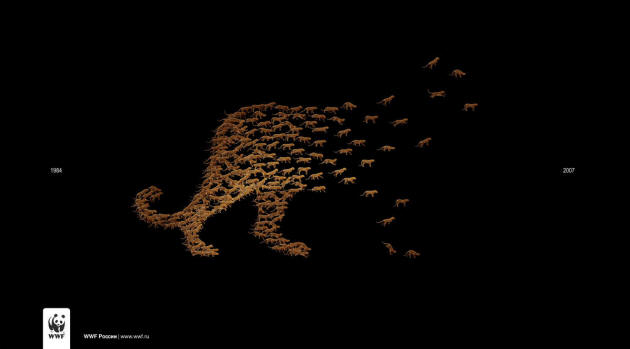 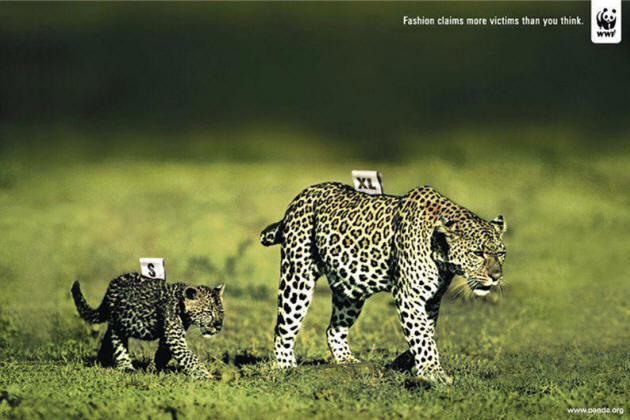 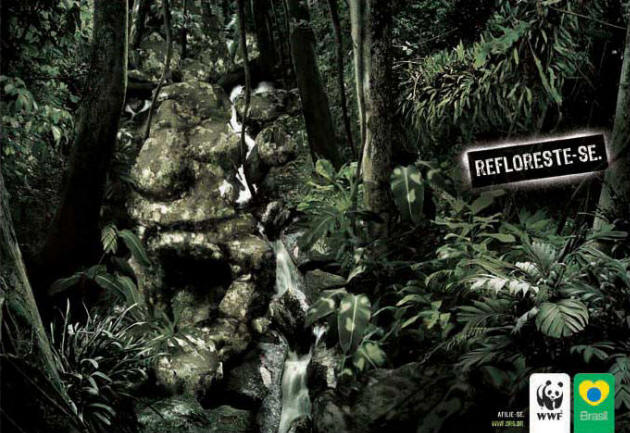 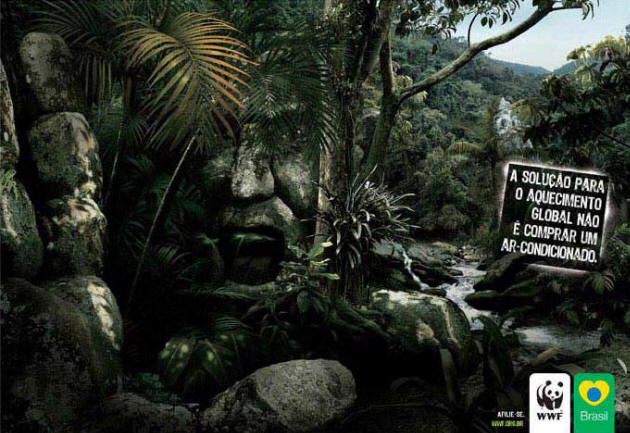 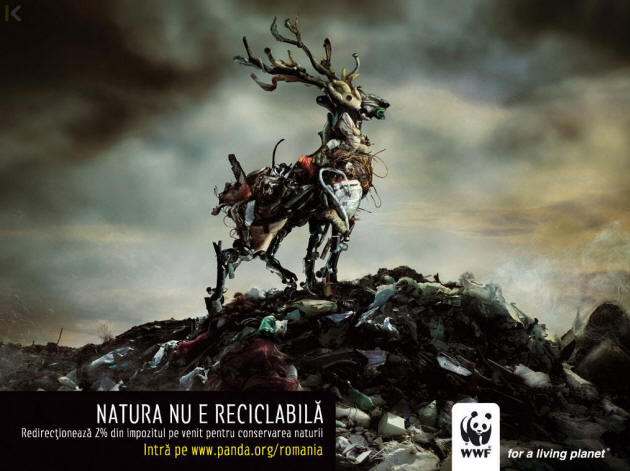 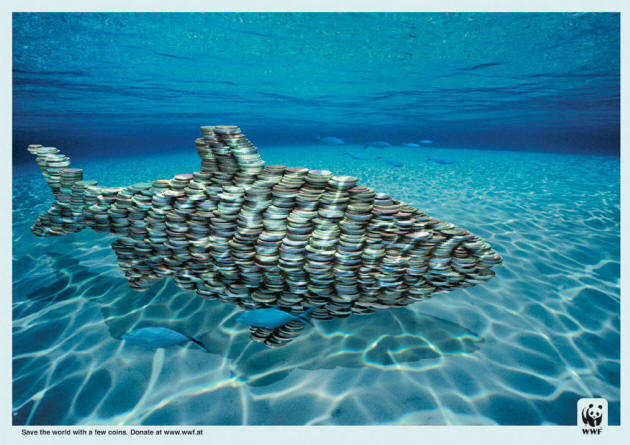 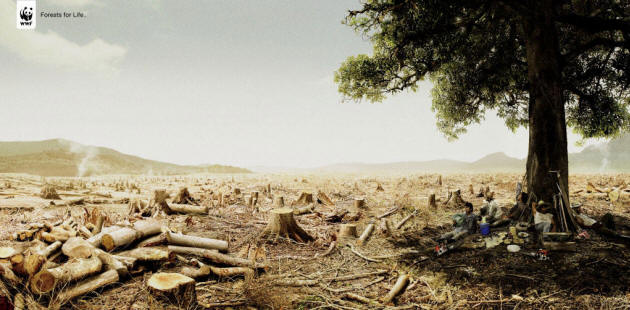 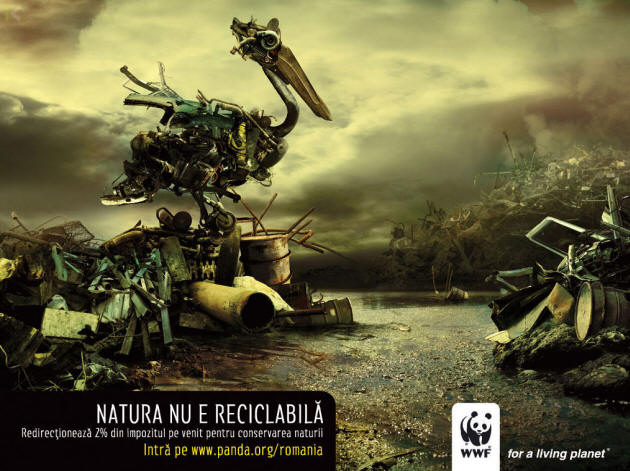 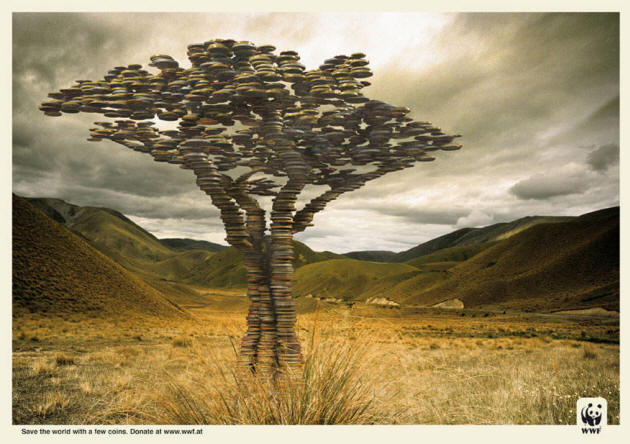 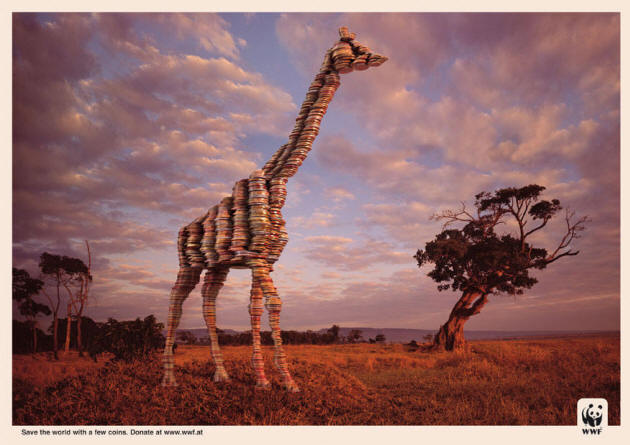 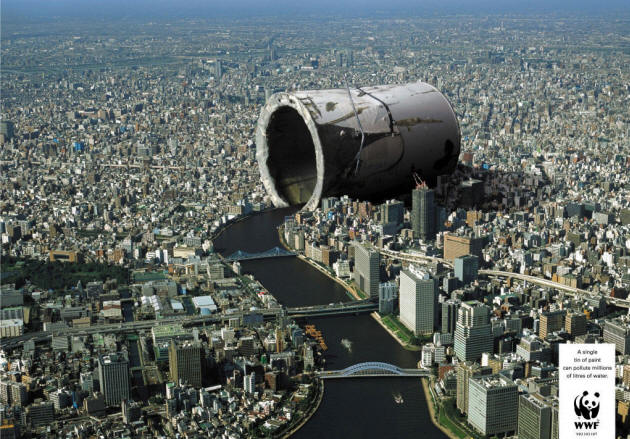 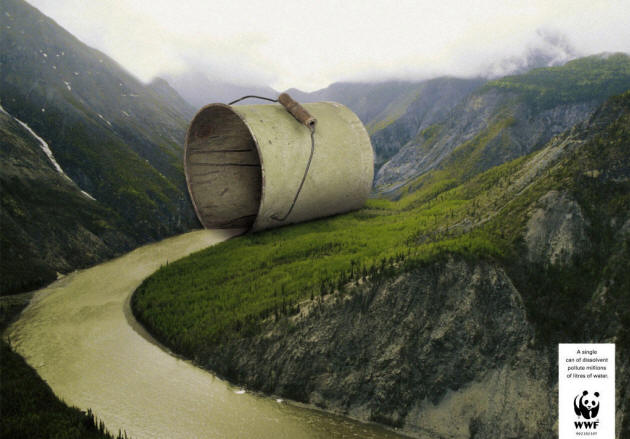 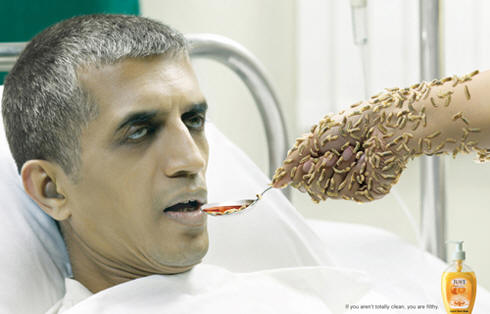 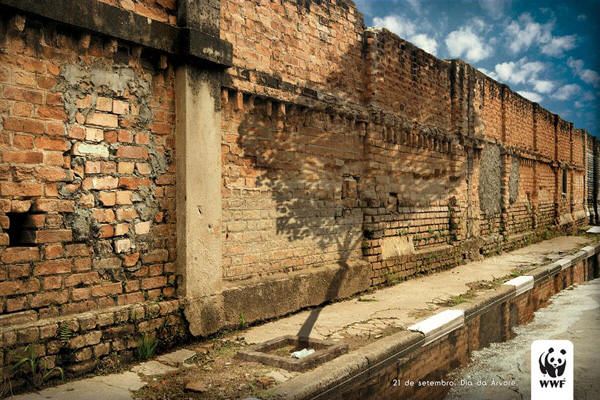 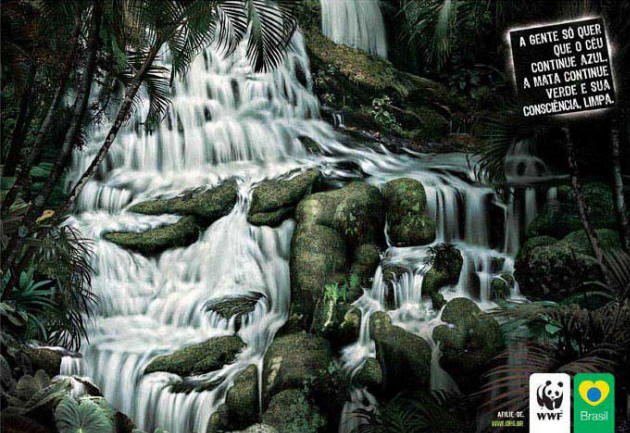 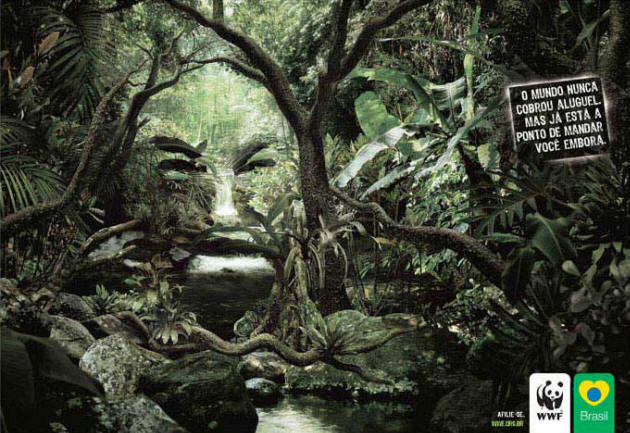 EJEMPLOS E IDEAS DE LAS MEJORES CAMPAÑAS DE ANUNCIOS:Una creatividad que podríamos llamar ARTE CREATIVO.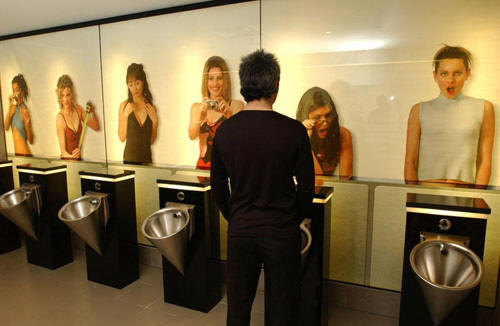 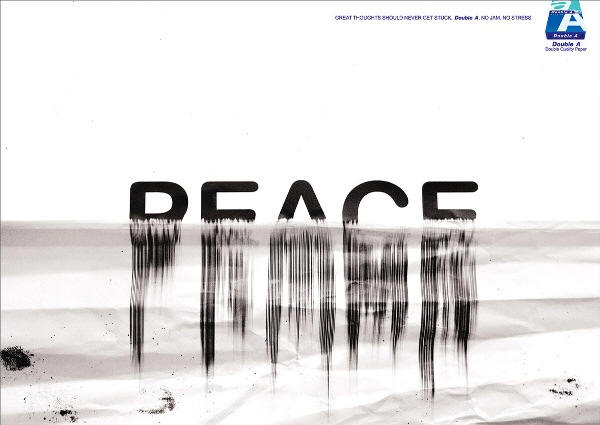 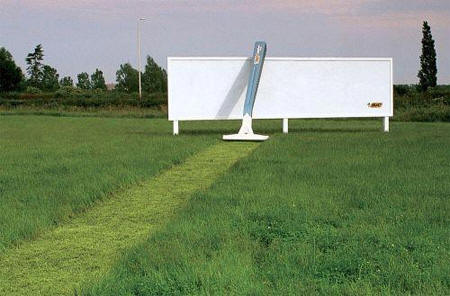 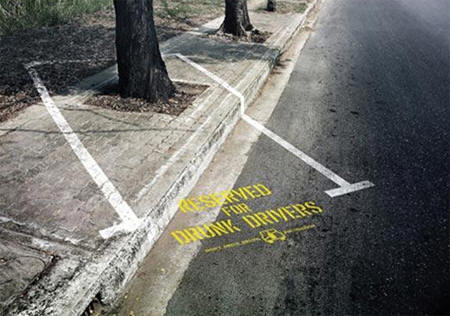 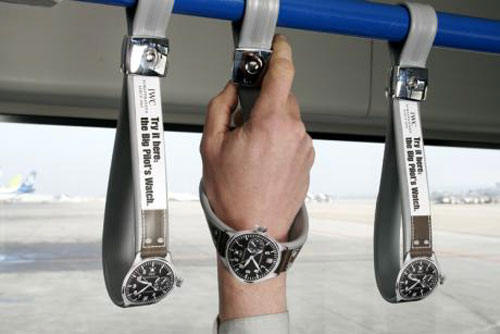 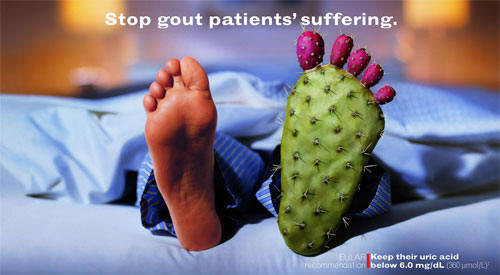 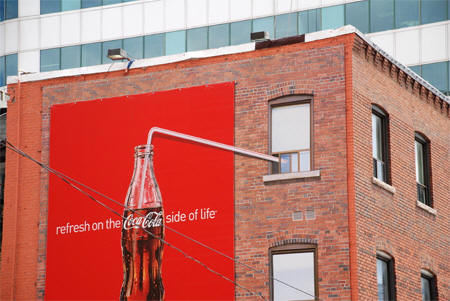 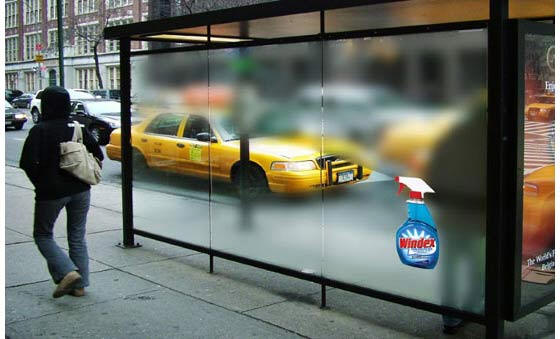 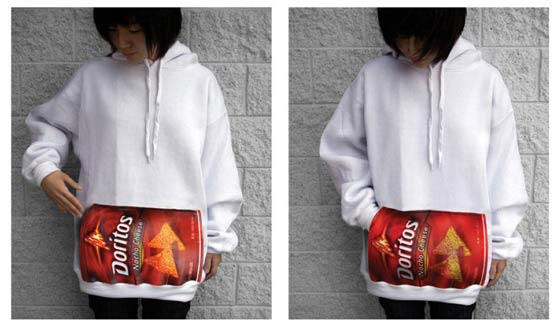 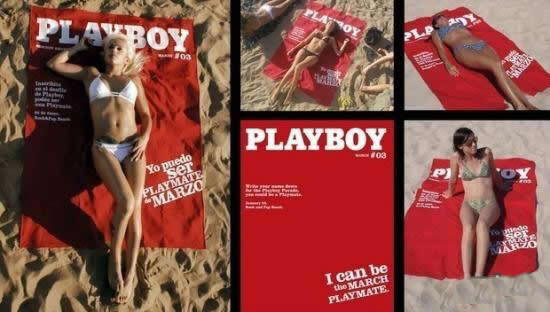 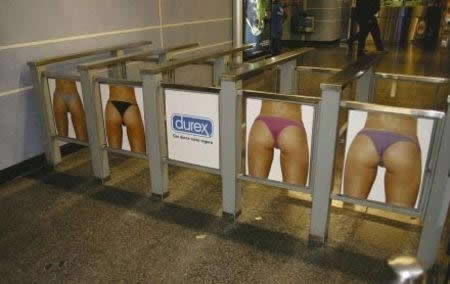 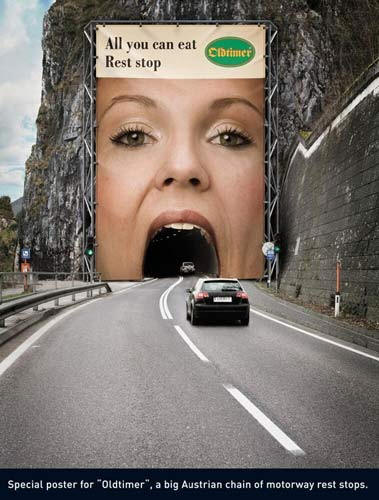 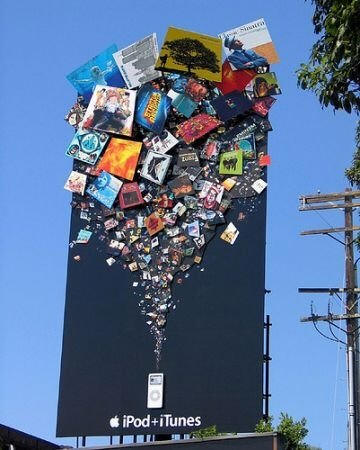 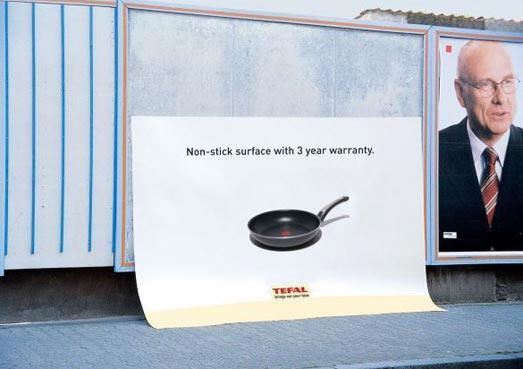 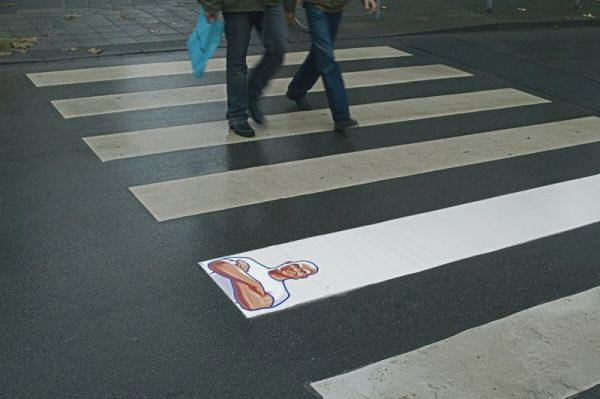 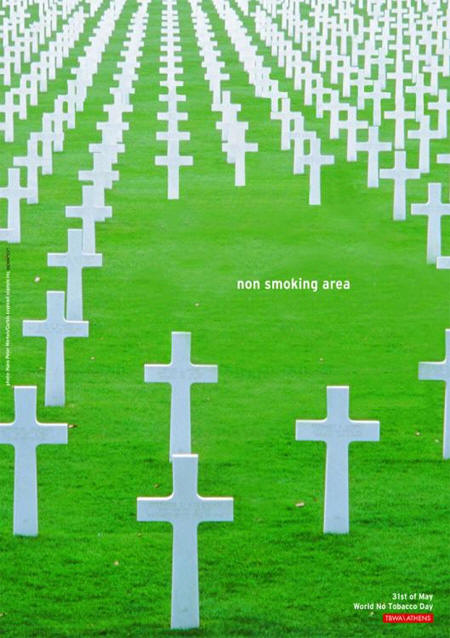 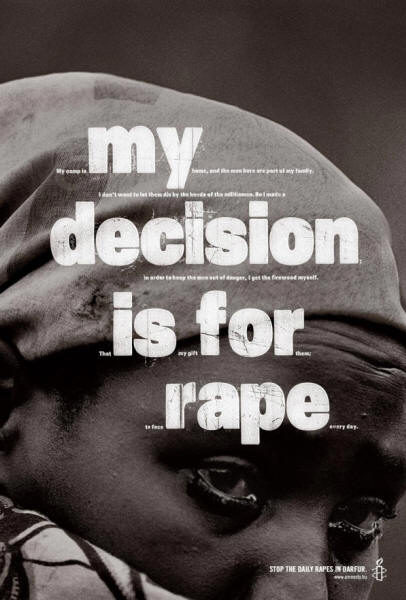 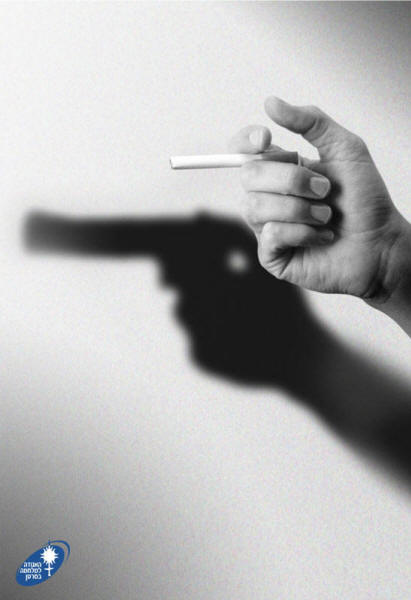 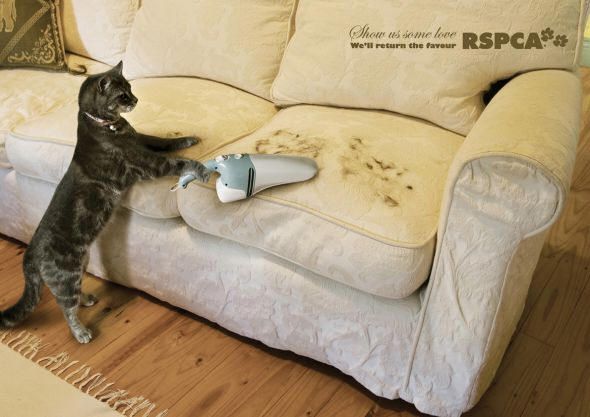 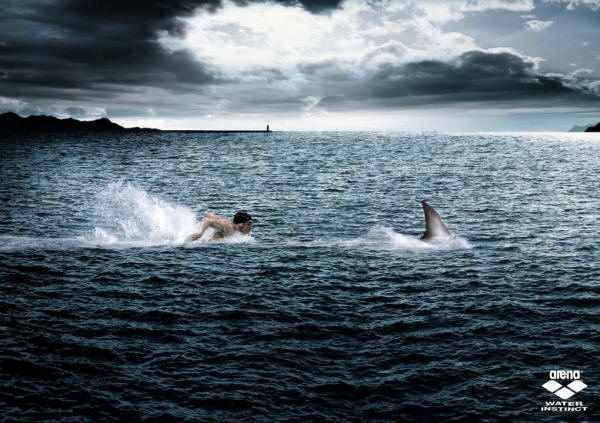 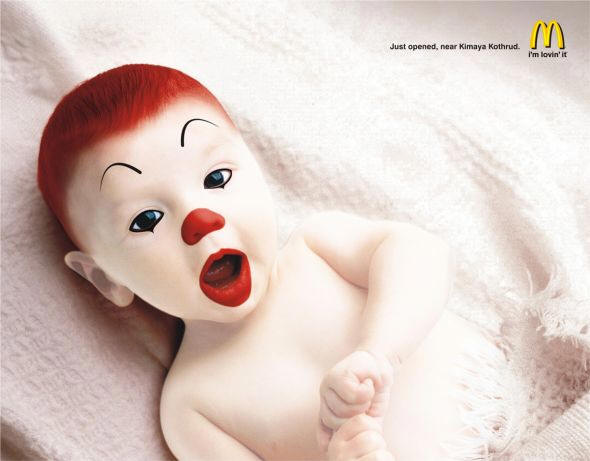 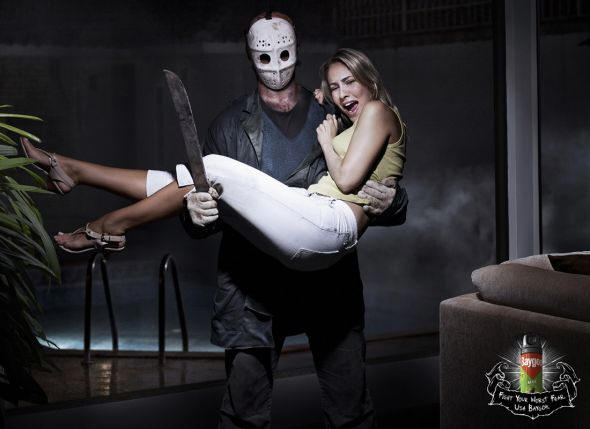 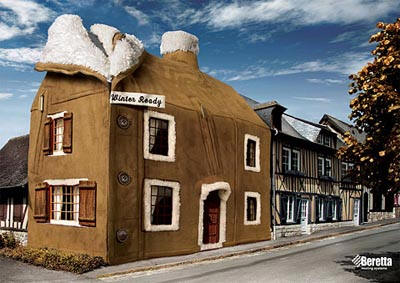 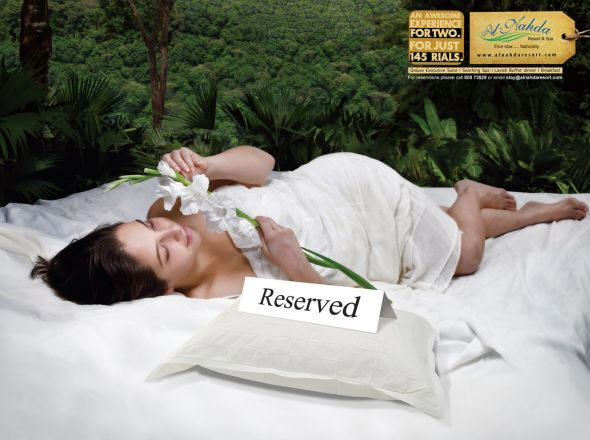 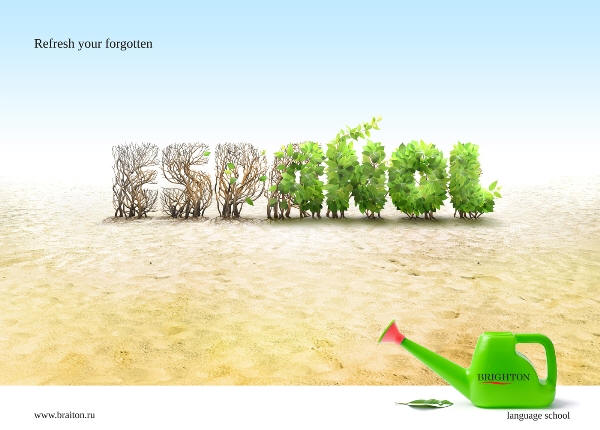 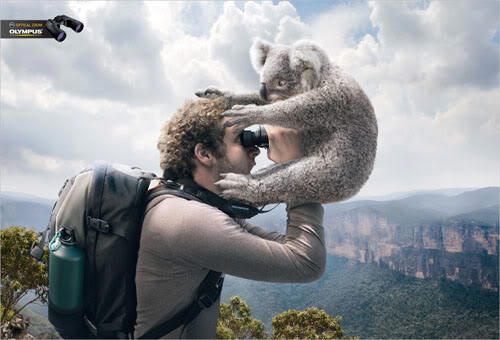 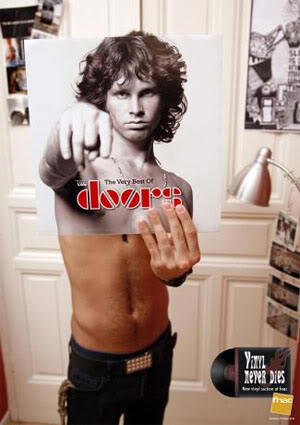 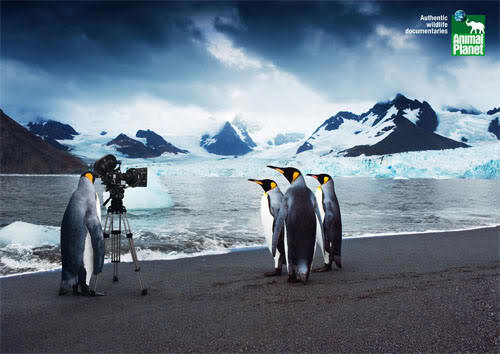 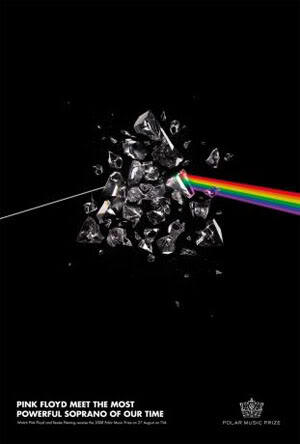 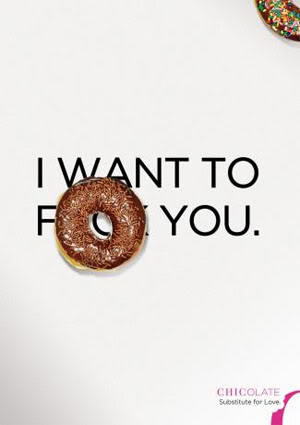 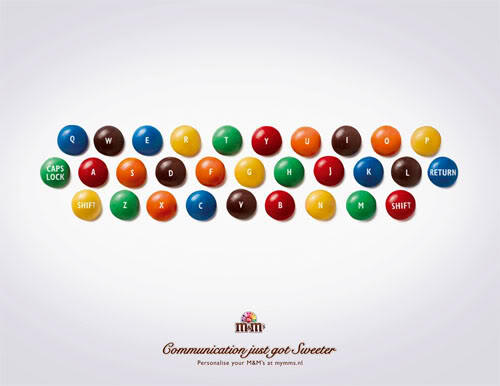 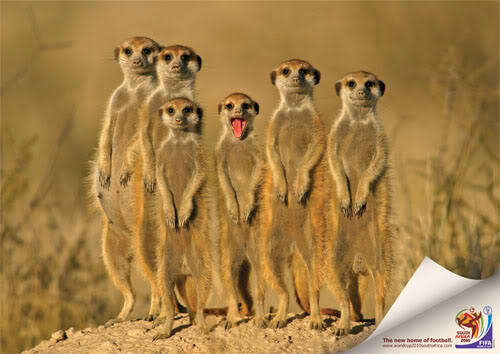 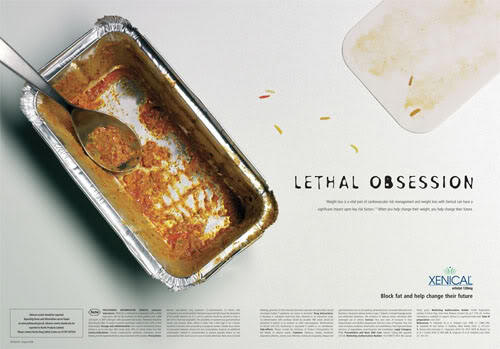 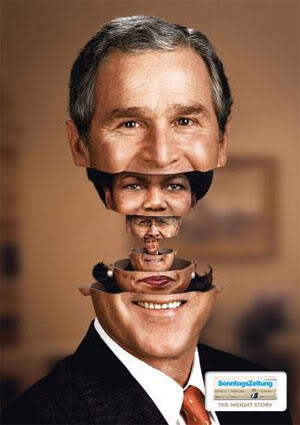 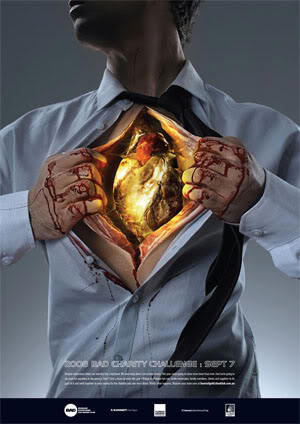 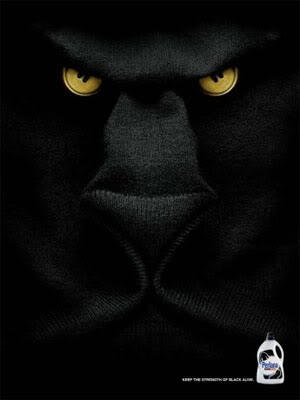 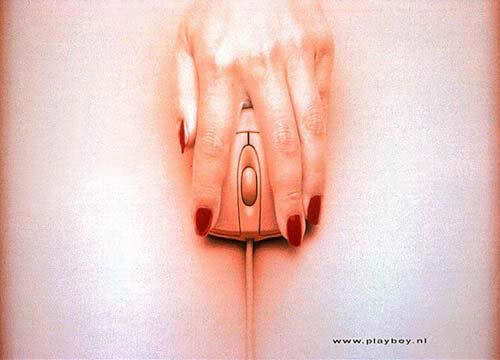 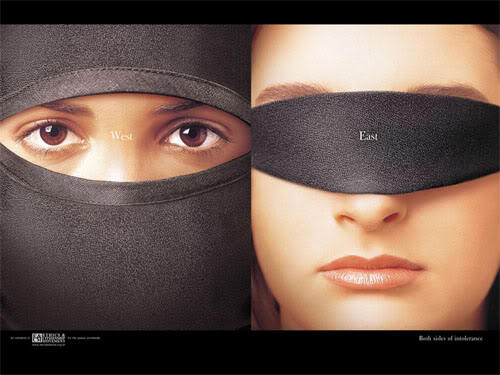 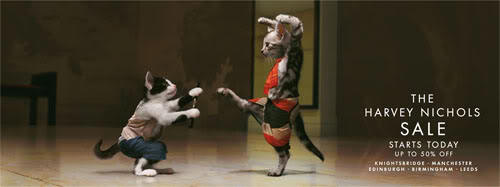 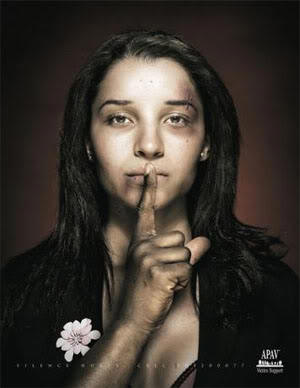 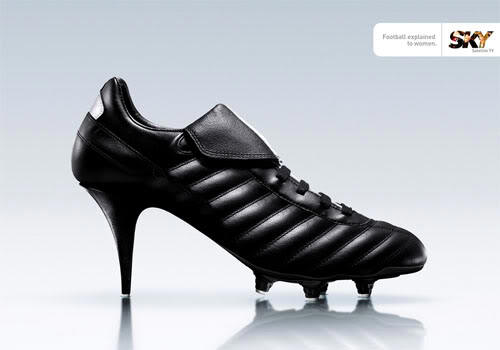 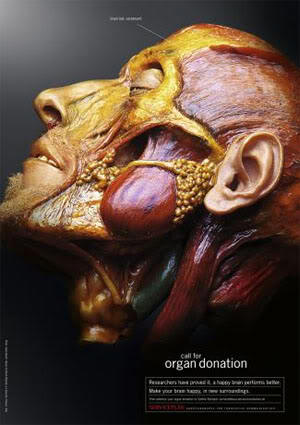 El trabajo de los grandes diseñadores es muy extenso, pero continuamos enseñando el trabajo de los grandes maestros del diseño gráfico, para que sirva de inspiración o de ayuda a la hora de crear vuestros diseños gráficos.En una imagen son capaces de matizar las virtudes de los productos que anuncian, sus ventajas competitivas con respecto a su competencia, o aquello en lo que destacan. Los anuncios publicitarios pueden enviar un mensaje específico, hacernos reir, motivar una compra o simplemente hacer referencia a un producto para que sea retenido en la memoria. 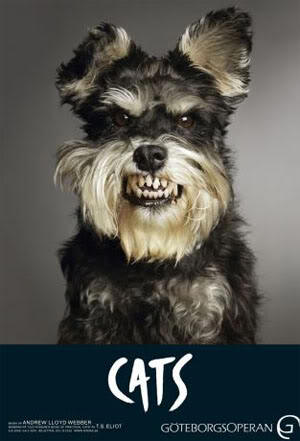 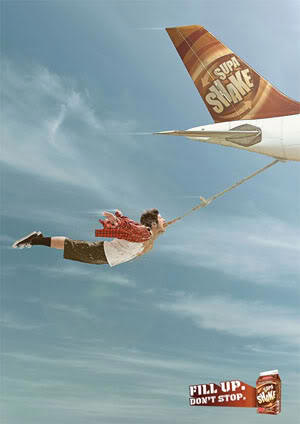 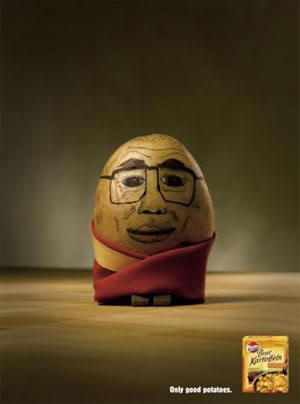 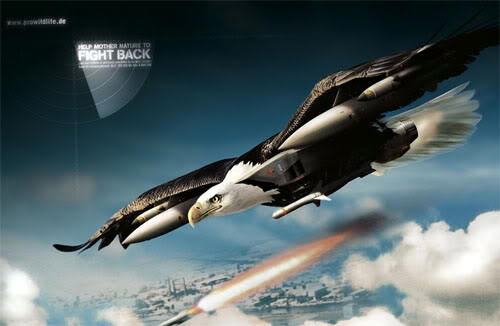 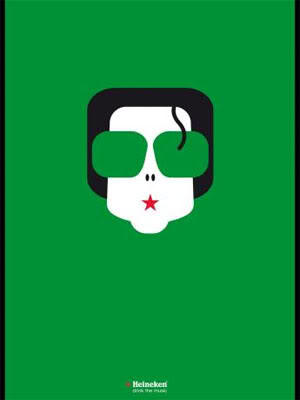 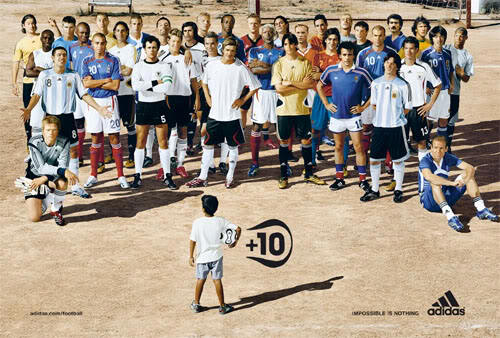 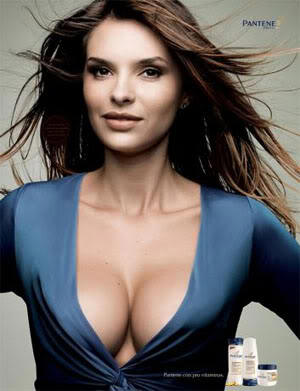 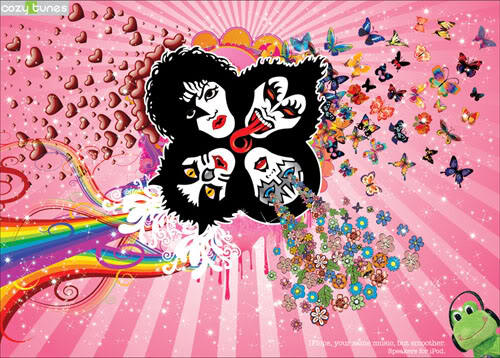 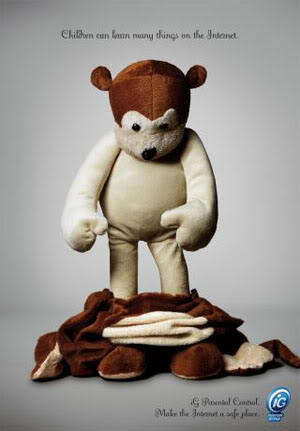 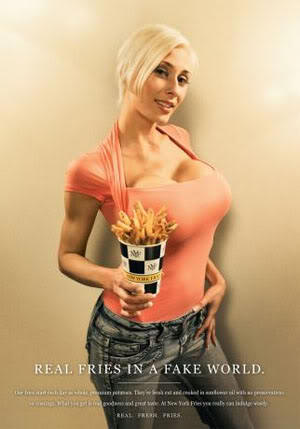 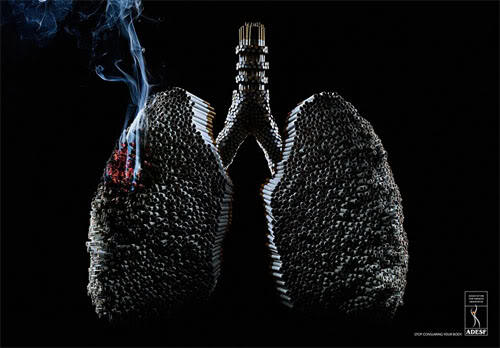 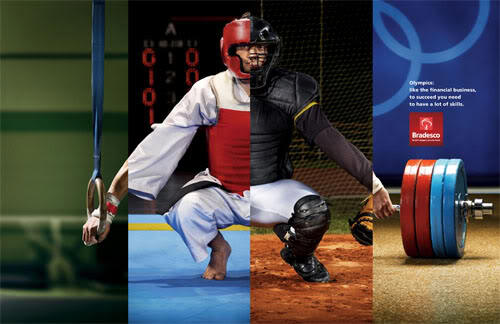 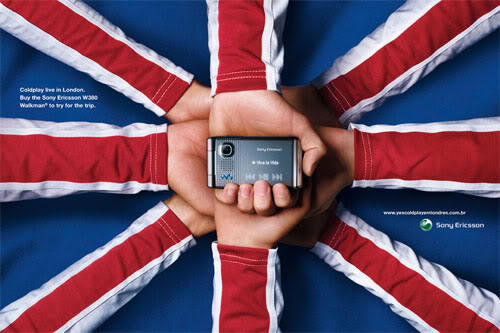 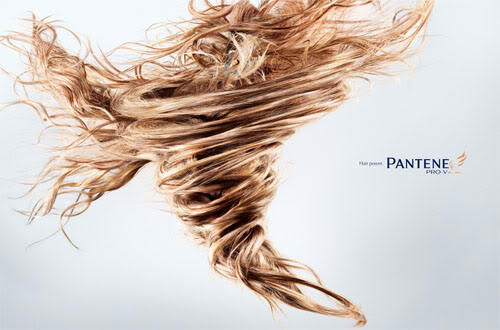 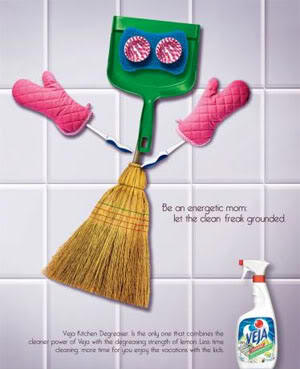 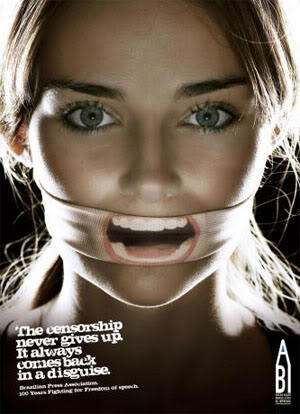 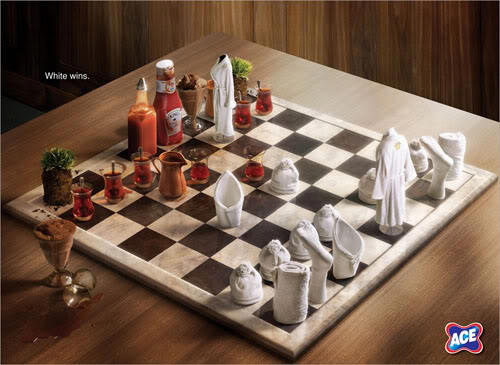 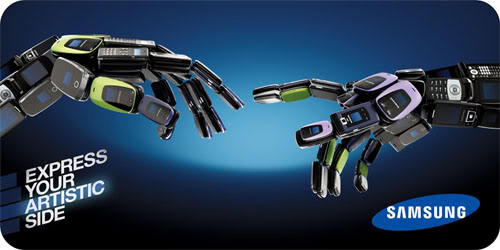 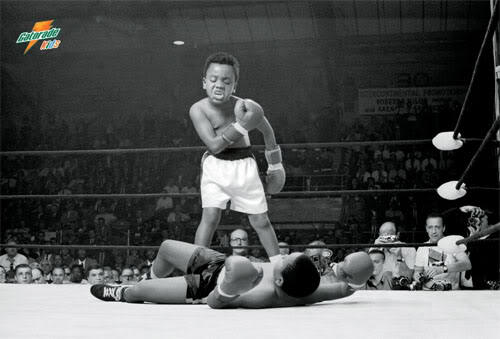 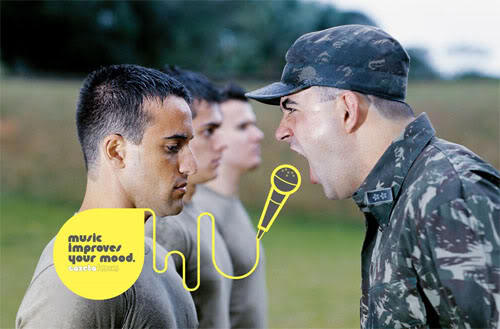 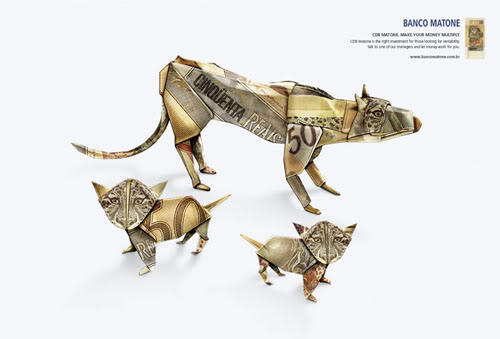 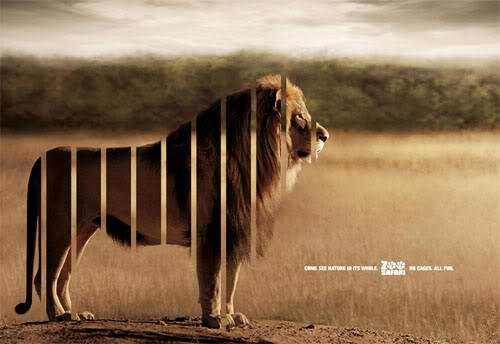 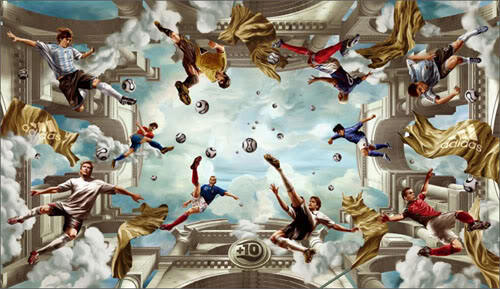 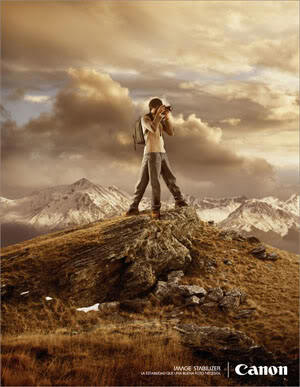 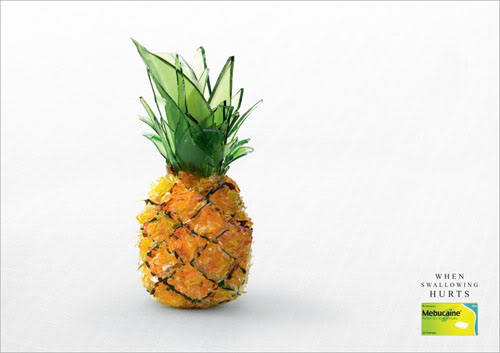 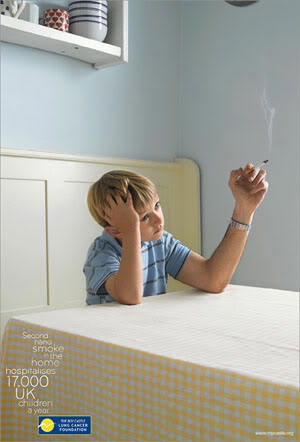 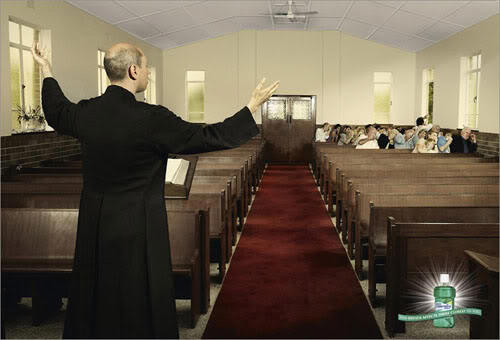 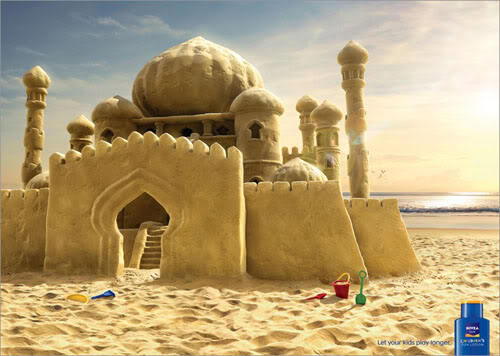 Una imagen puede potenciar un gran mensaje. Todo un arte.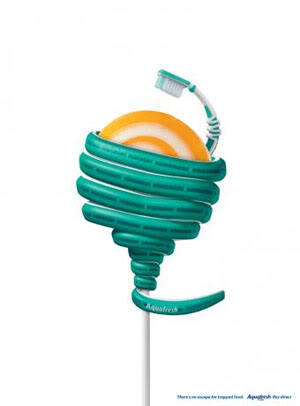 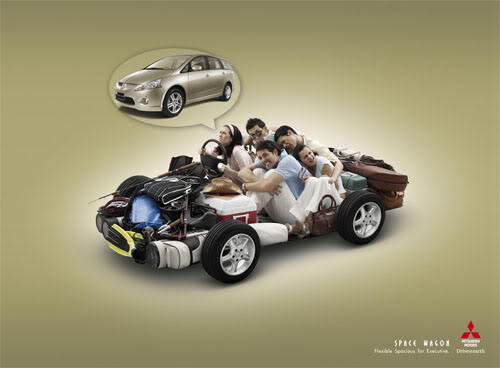 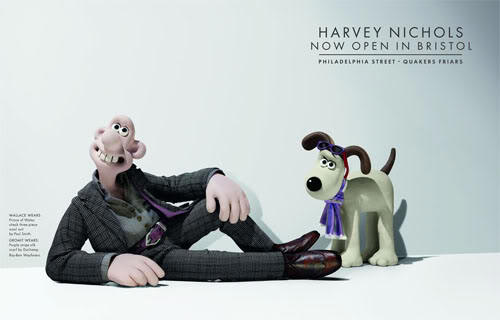 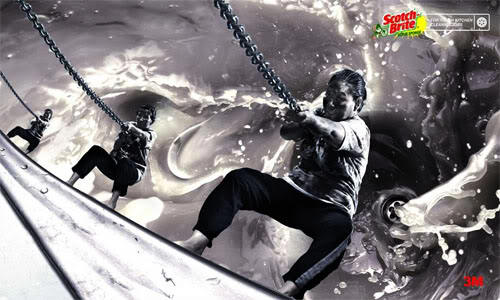 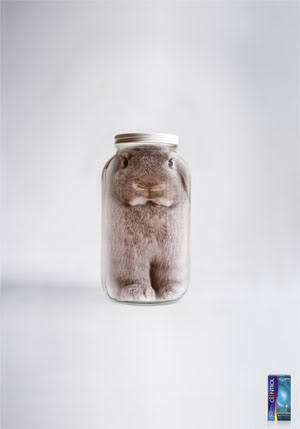 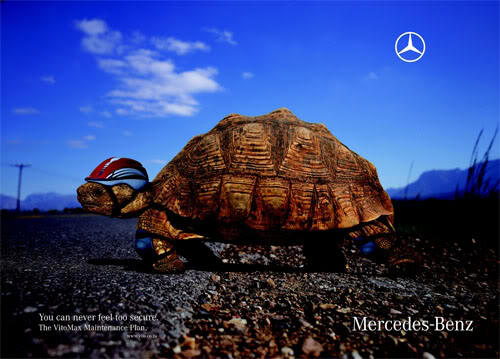 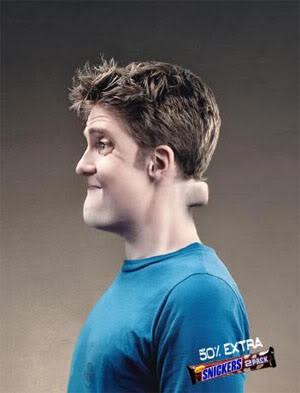 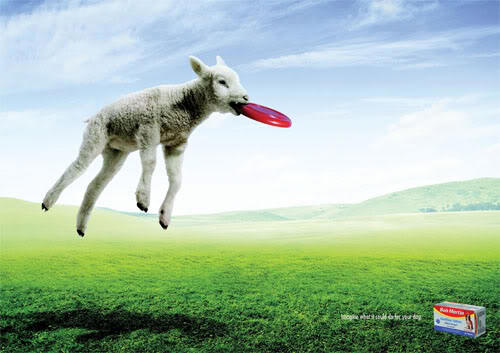 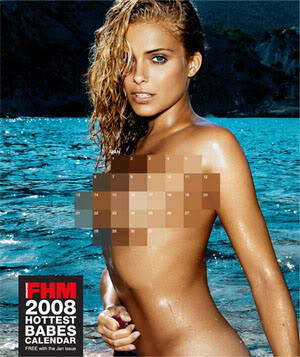 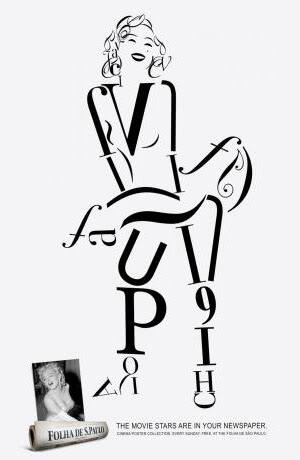 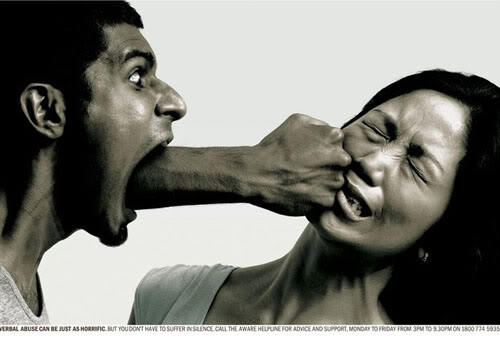 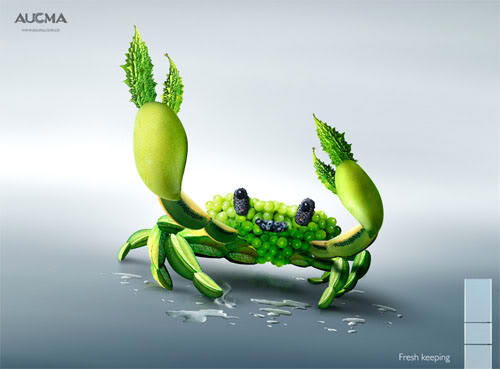 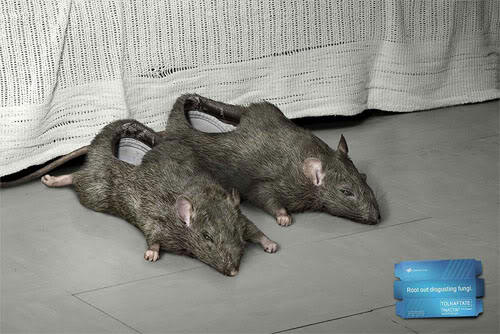 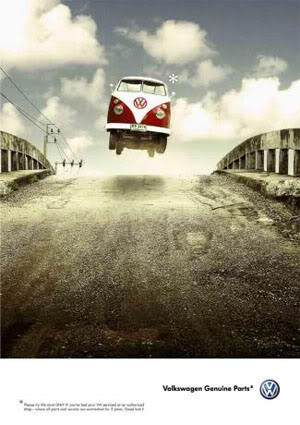 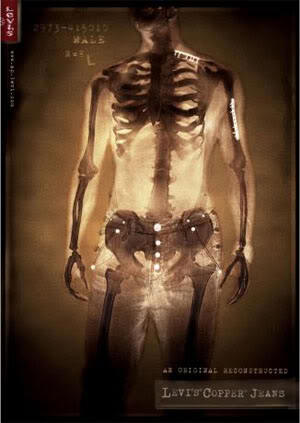 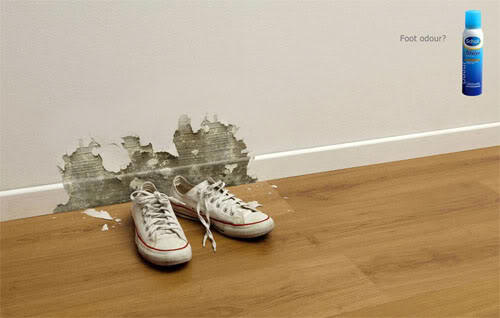 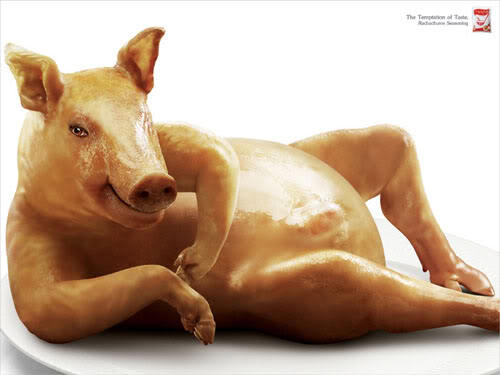 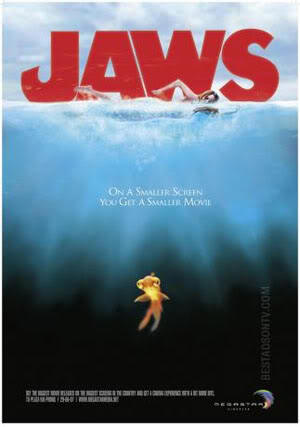 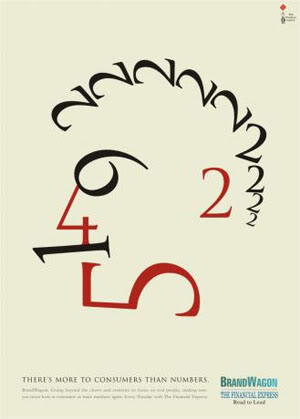 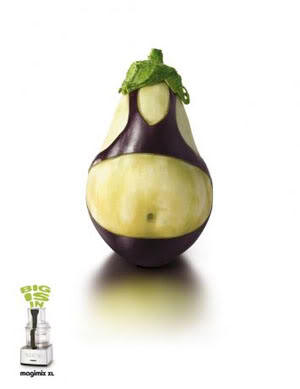 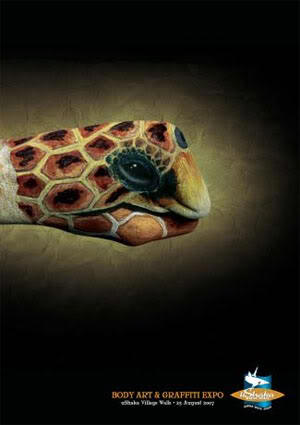 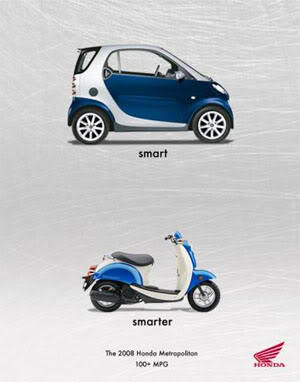 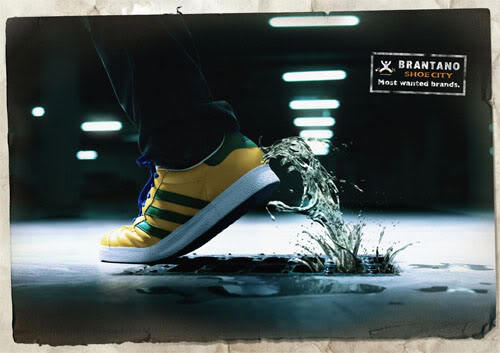 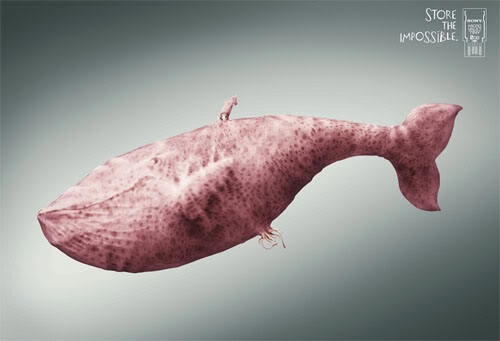 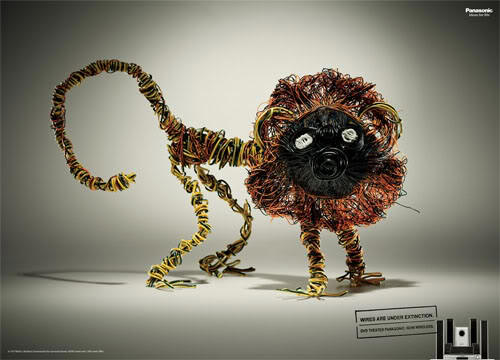 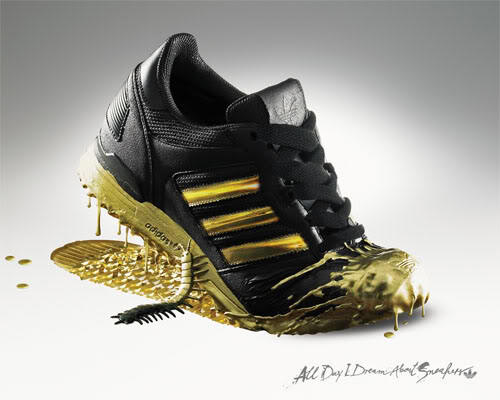 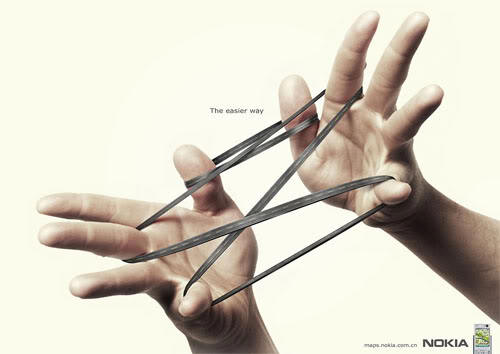 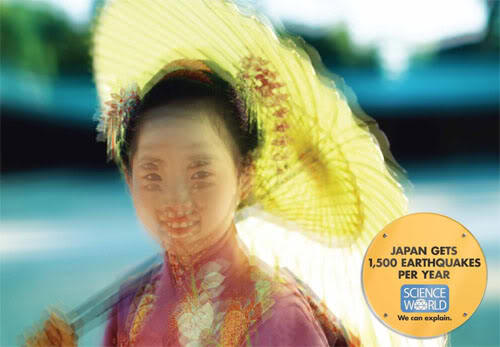 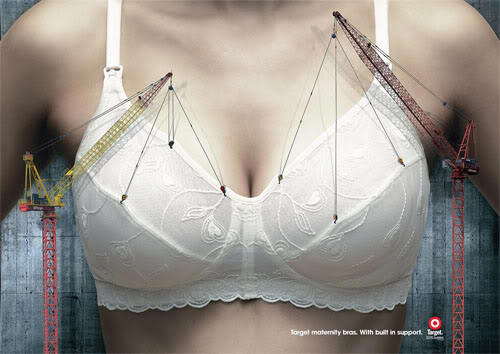 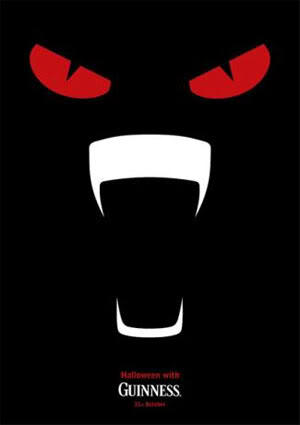 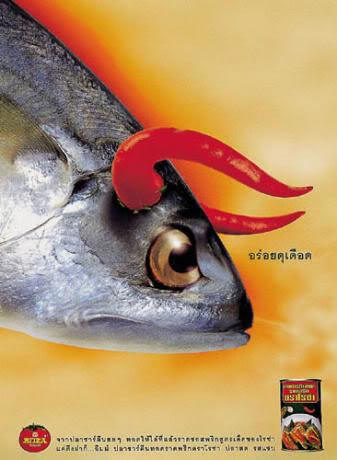 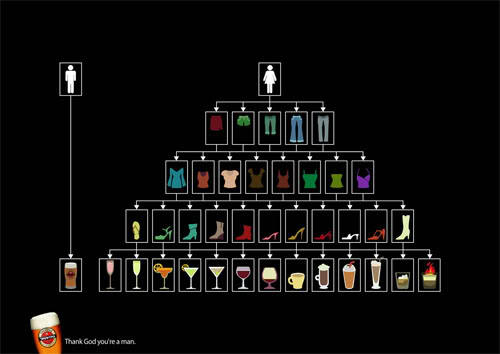 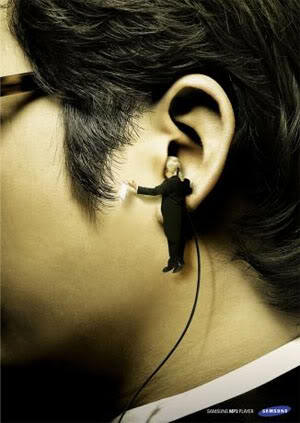 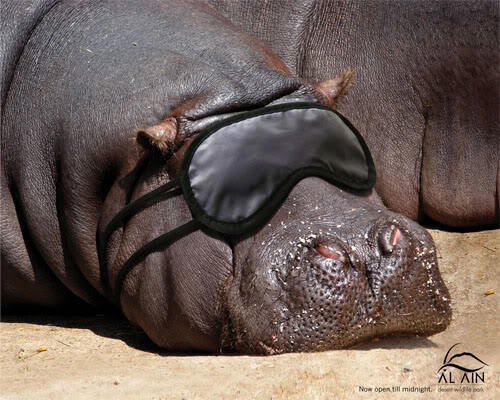 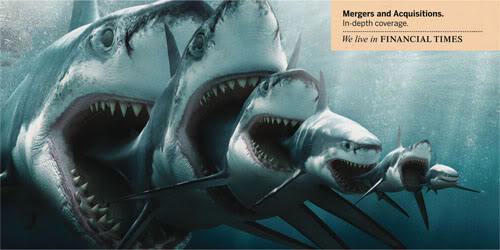 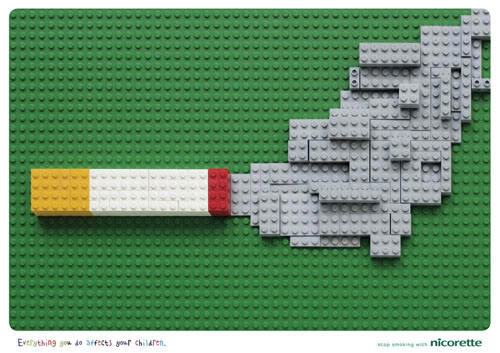 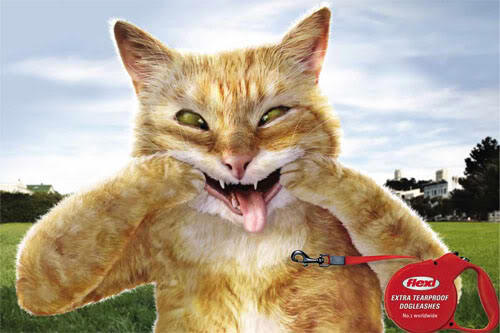 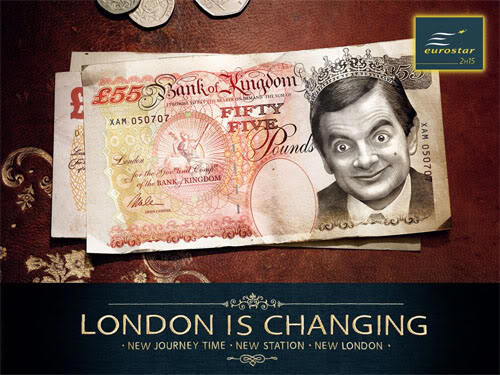 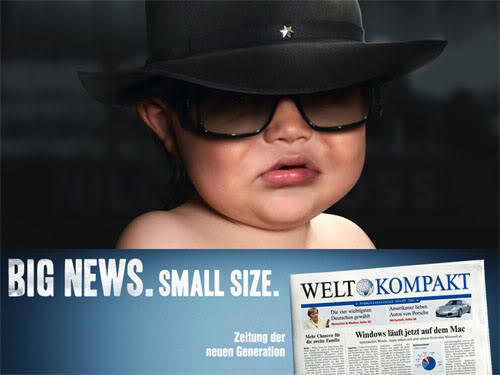 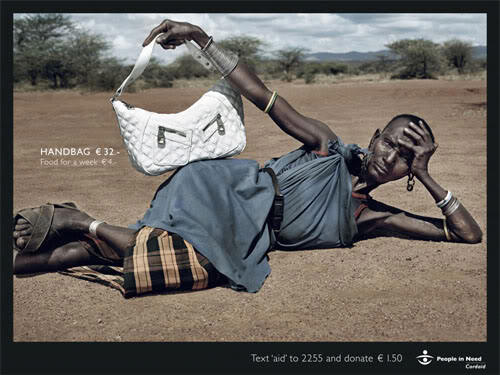 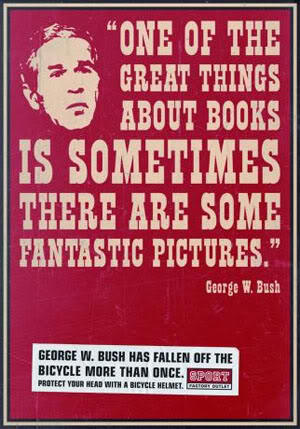 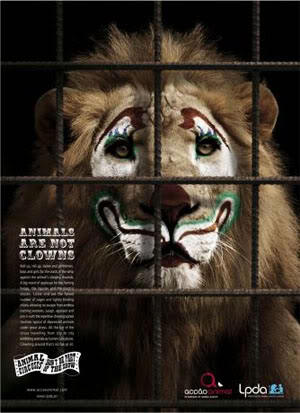 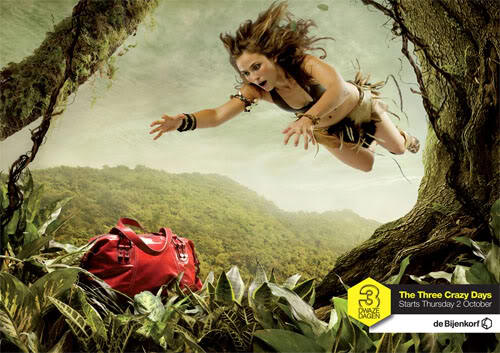 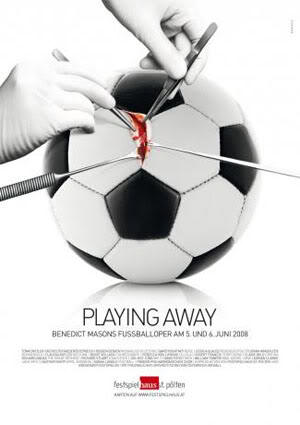 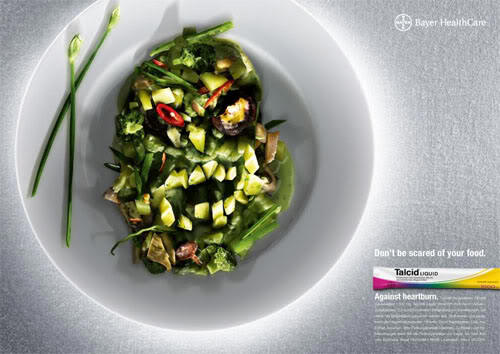 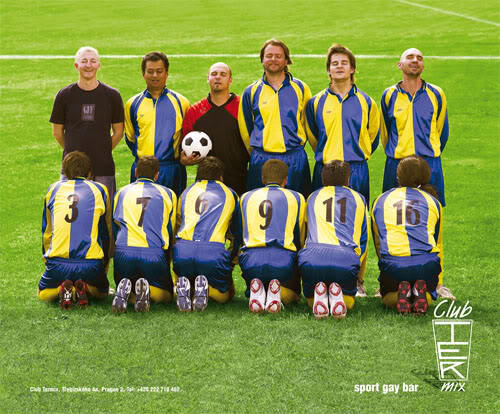 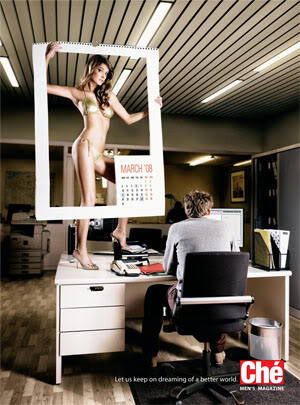 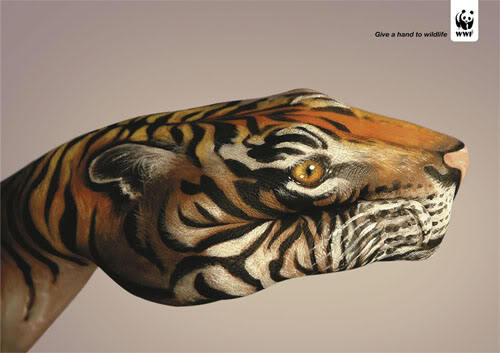 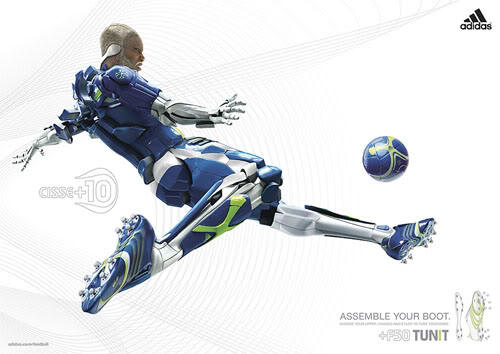 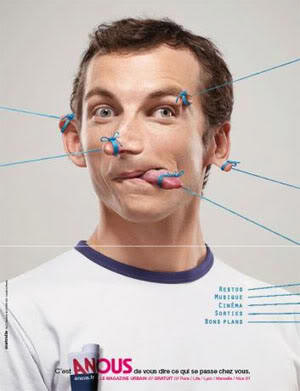 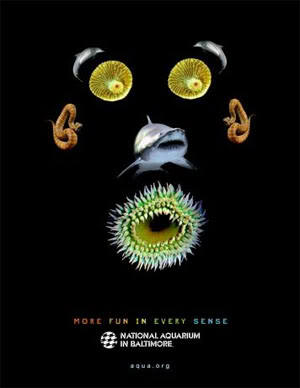 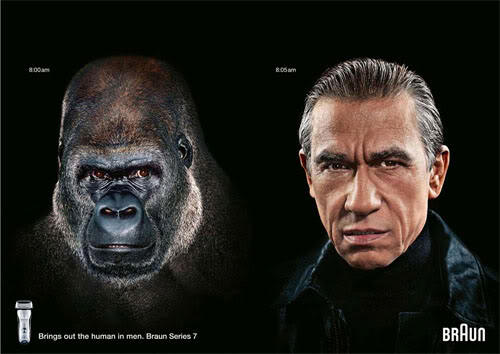 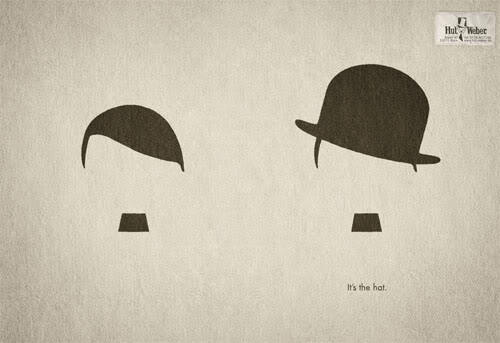 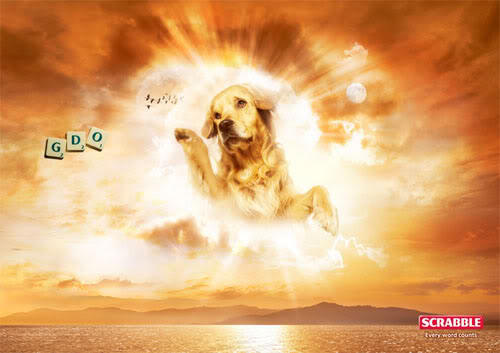 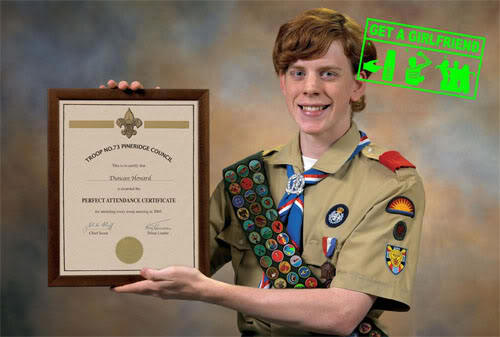 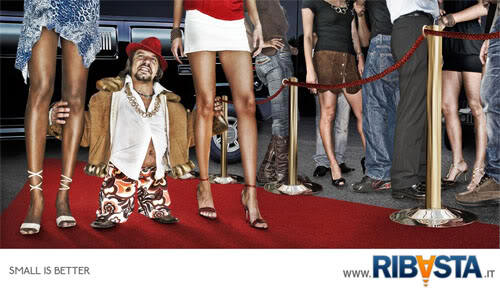 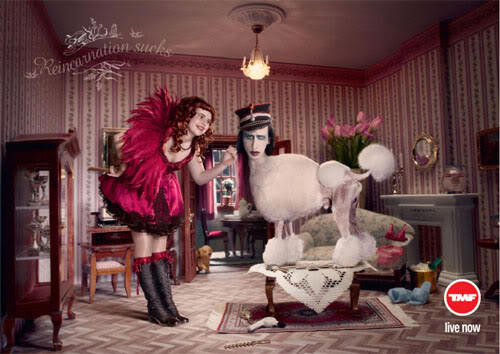 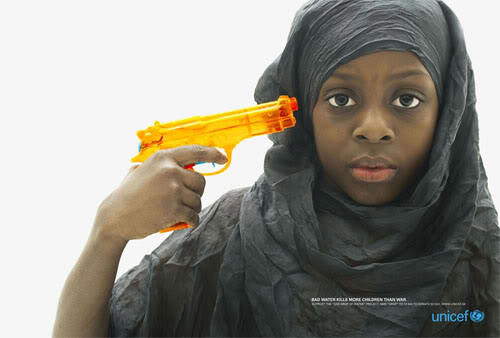 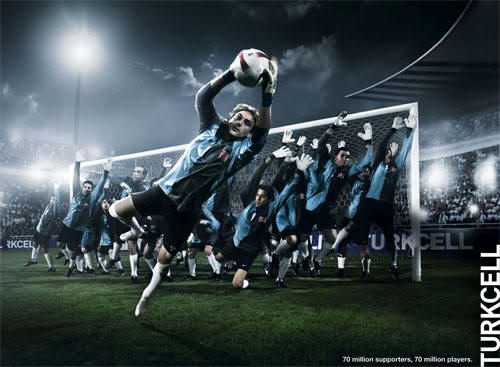 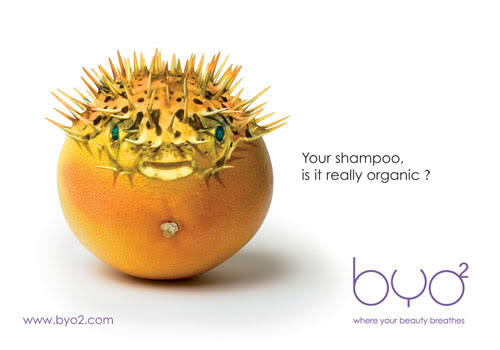 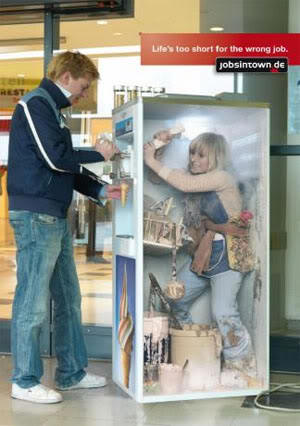 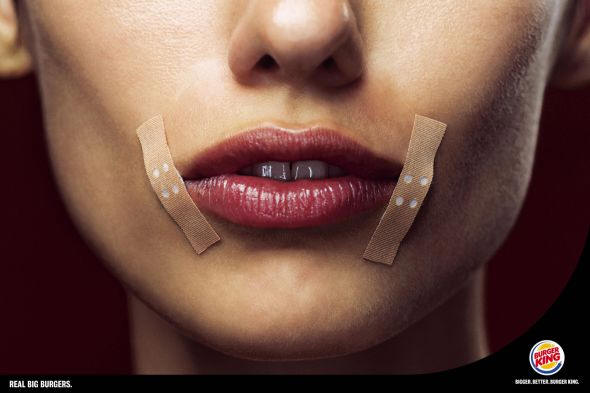 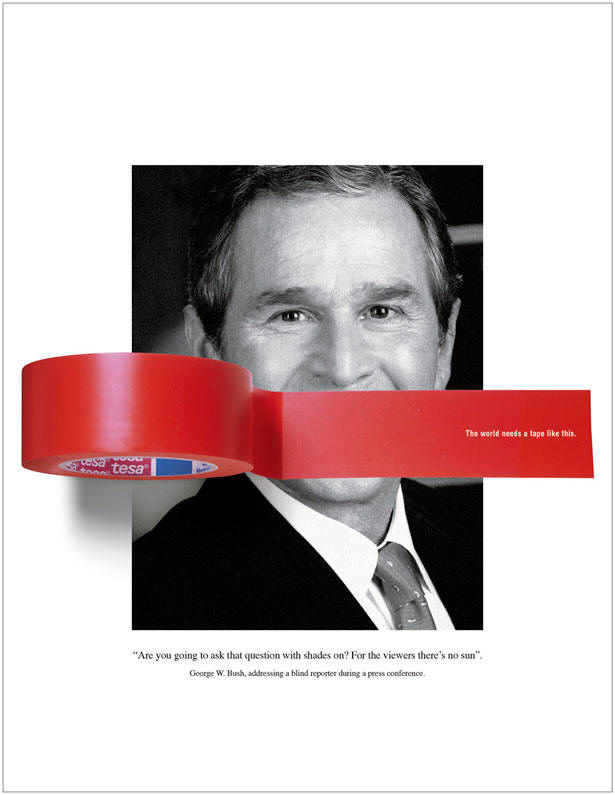 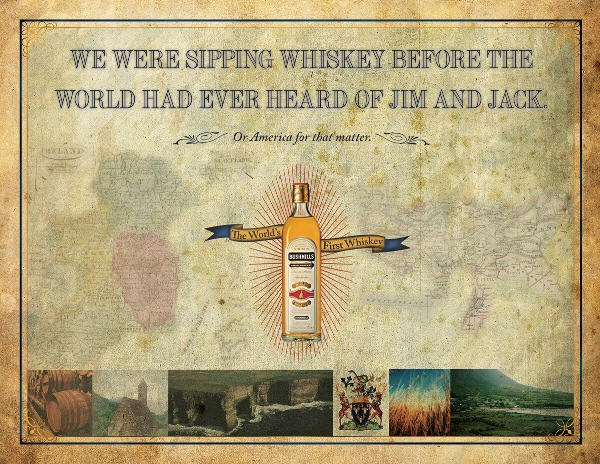 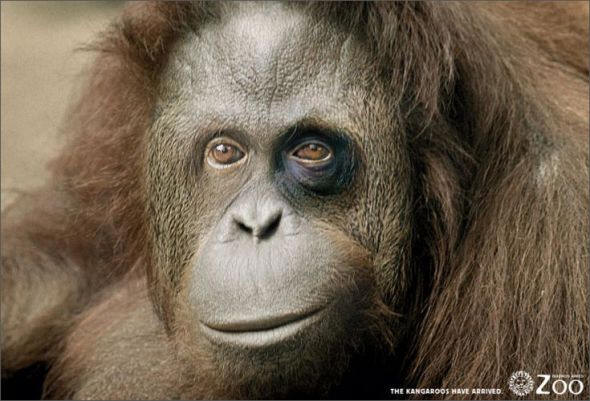 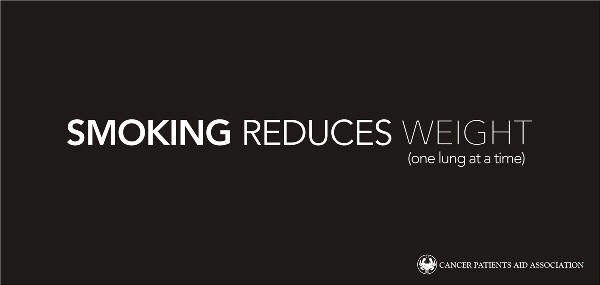 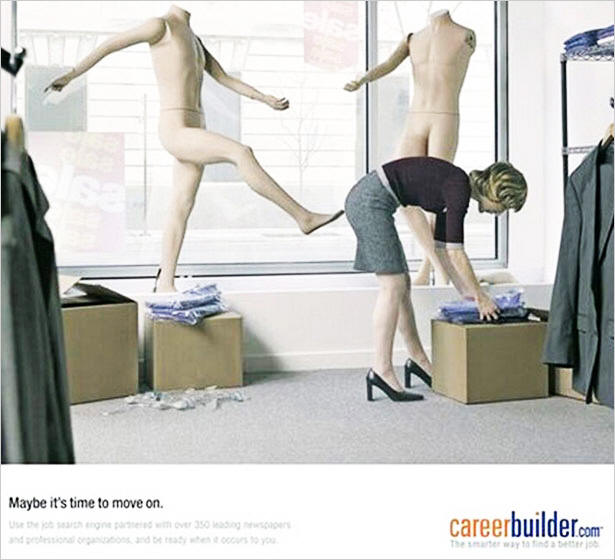 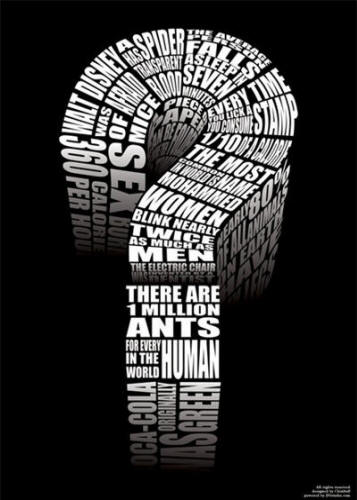 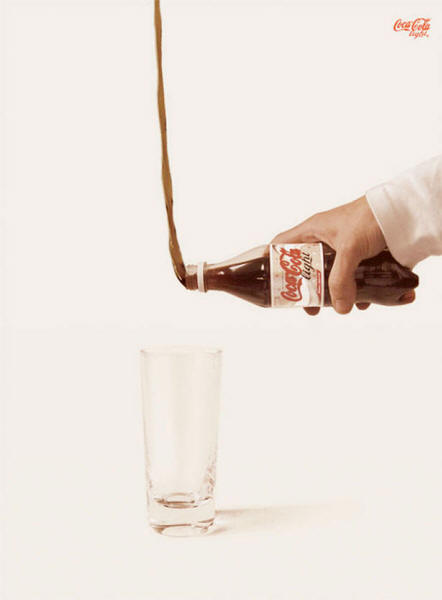 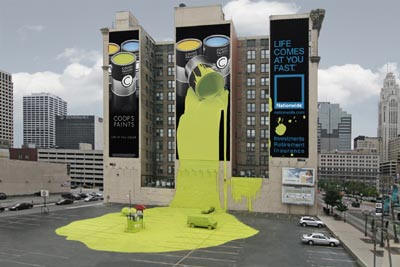 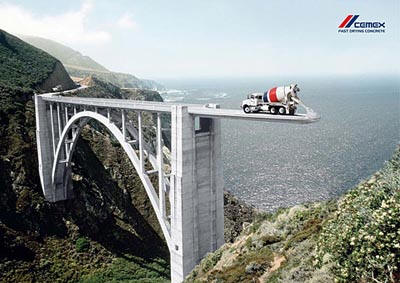 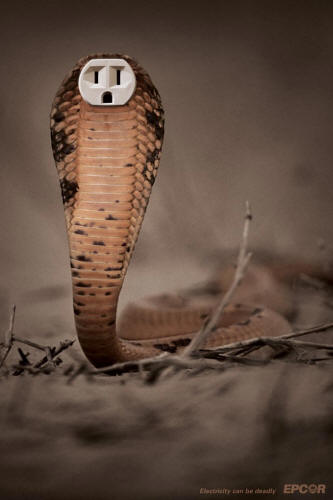 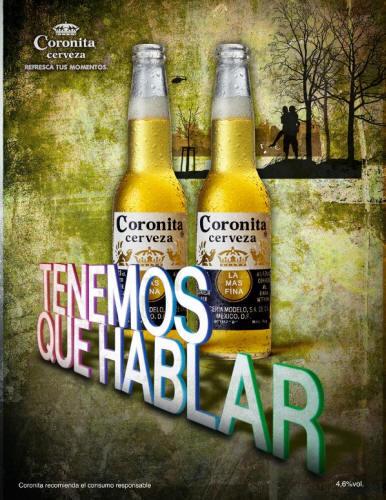 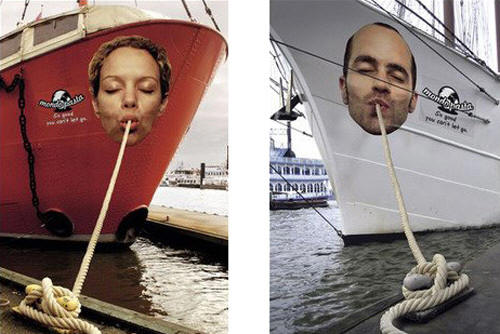 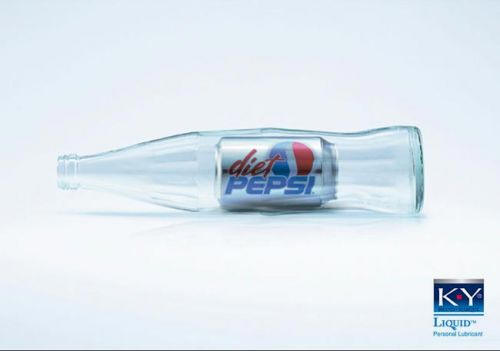 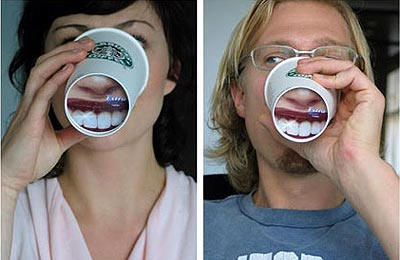 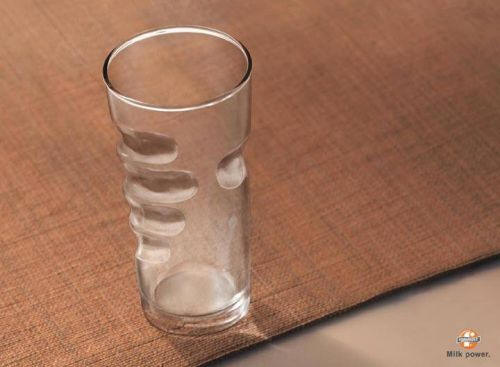 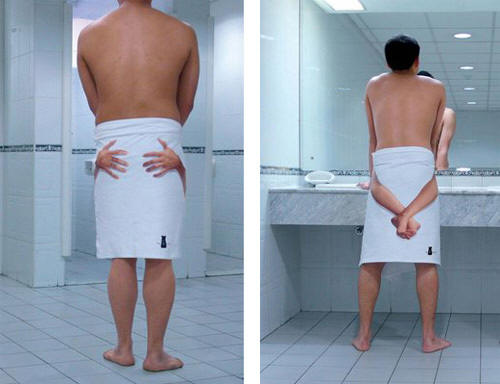 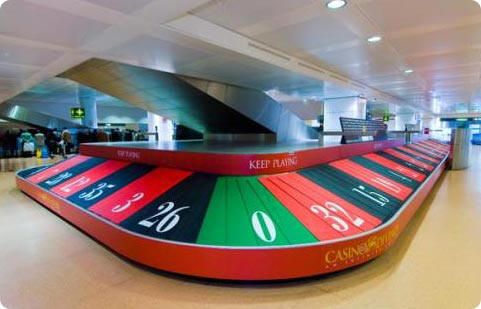 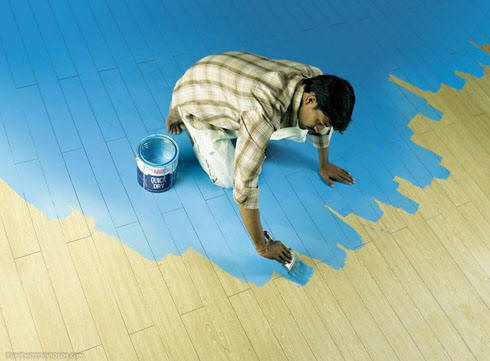 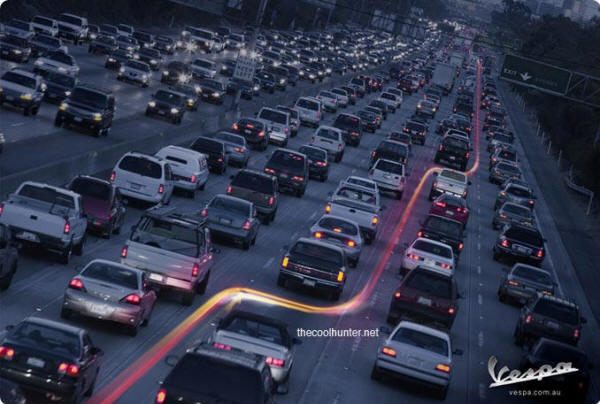 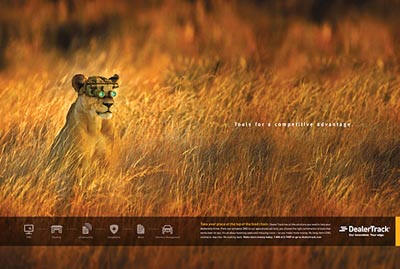 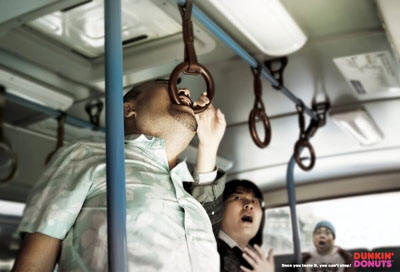 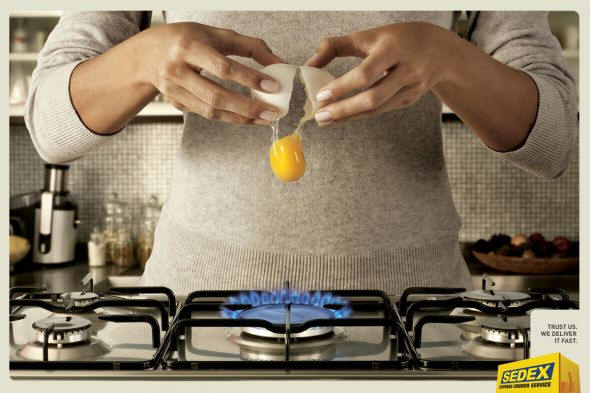 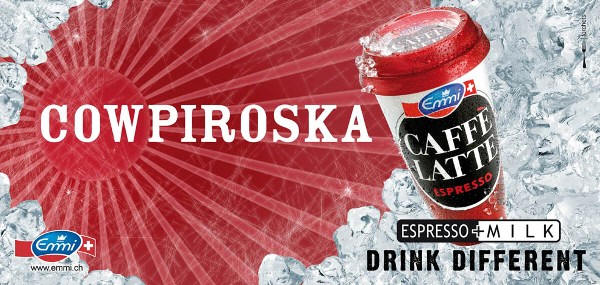 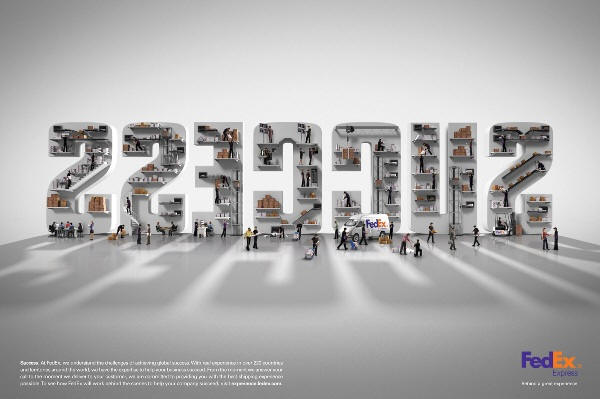 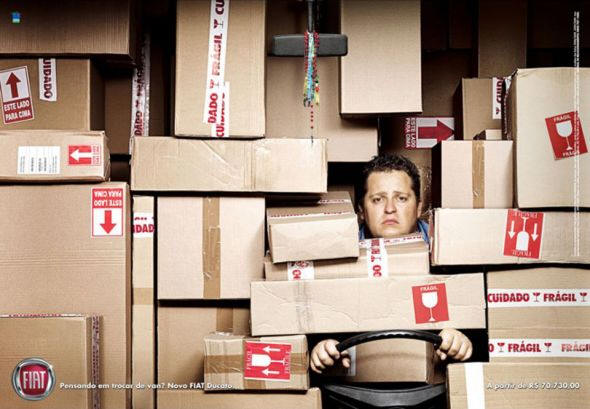 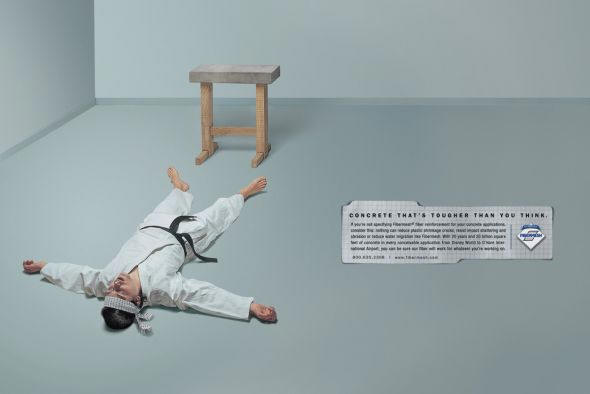 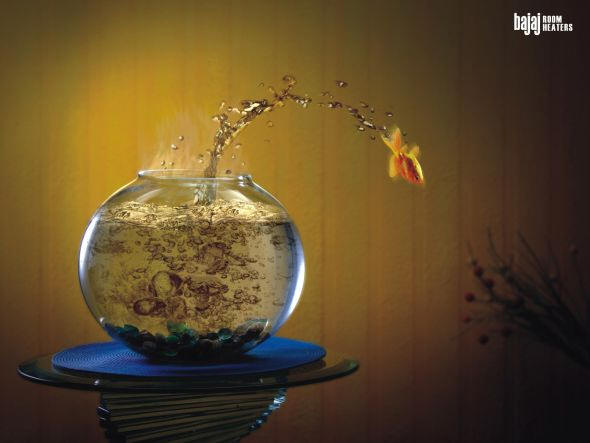 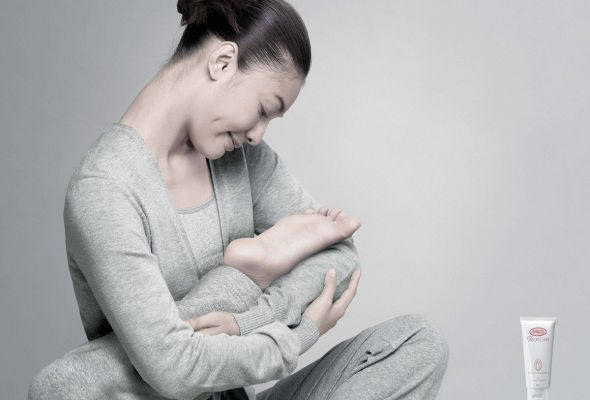 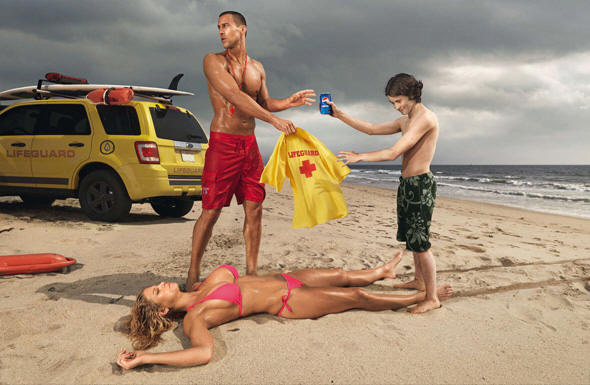 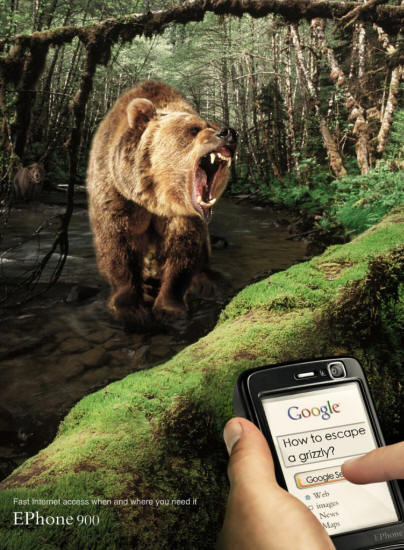 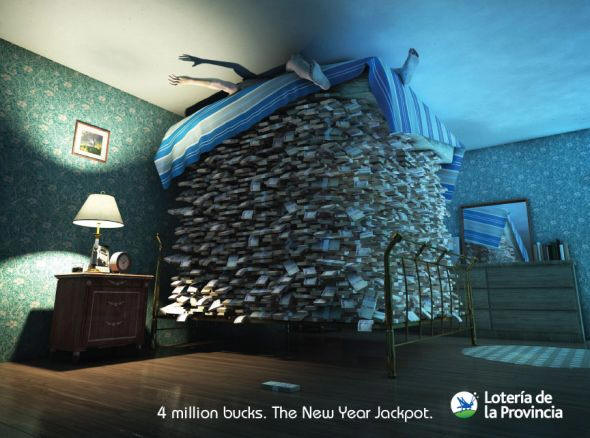 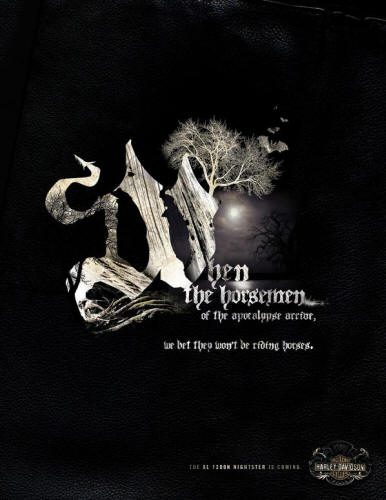 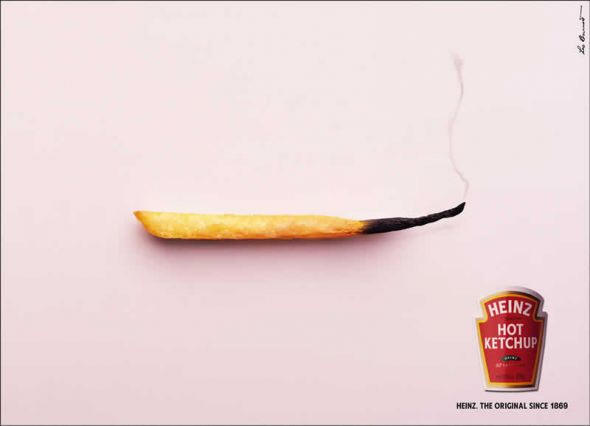 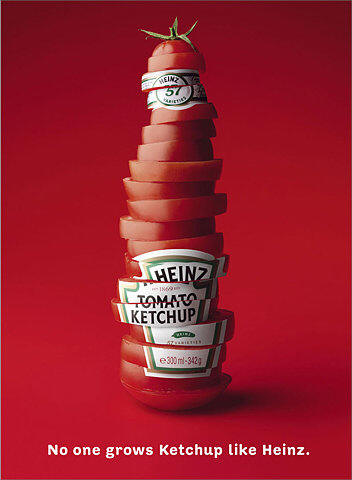 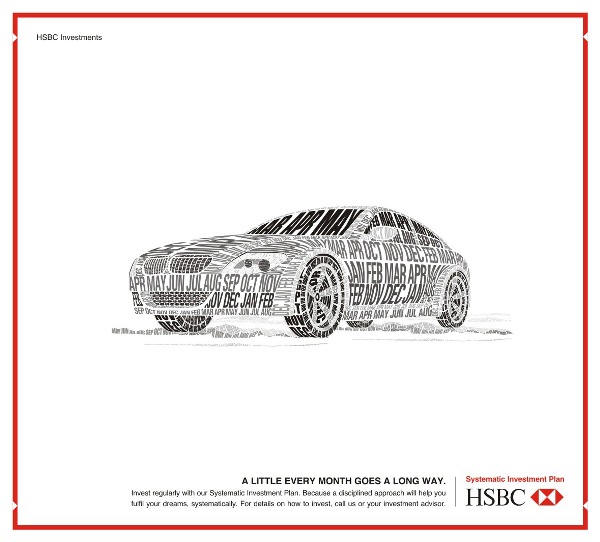 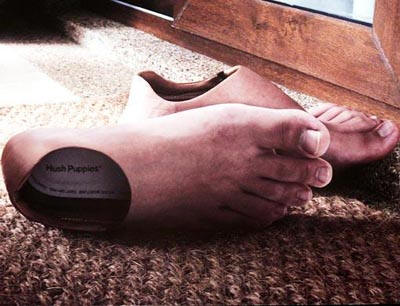 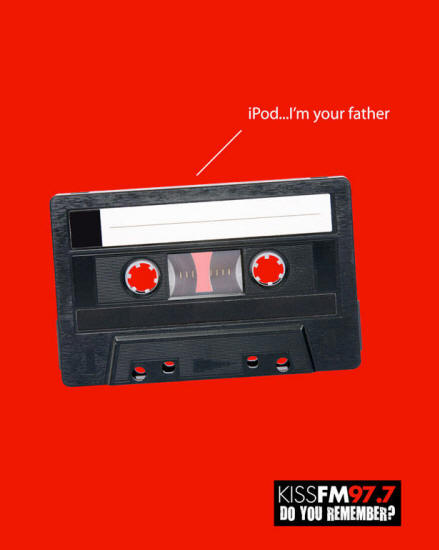 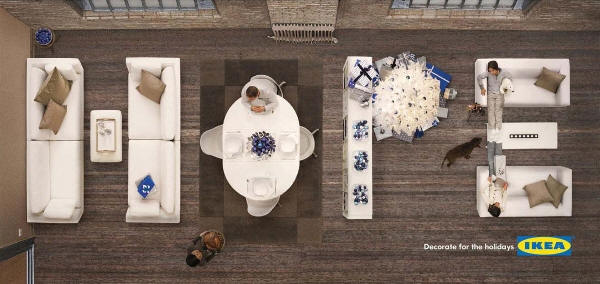 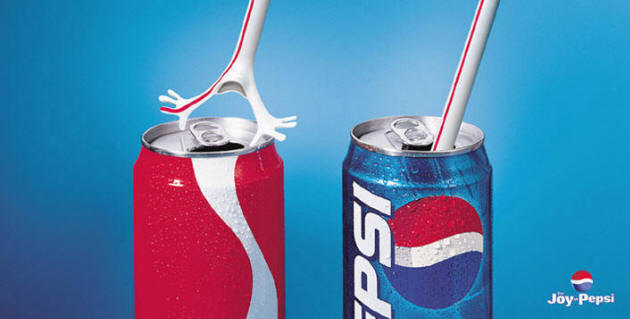 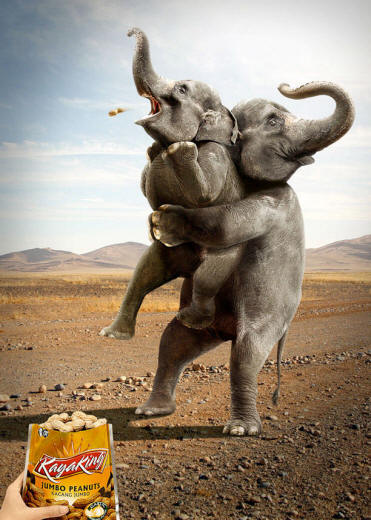 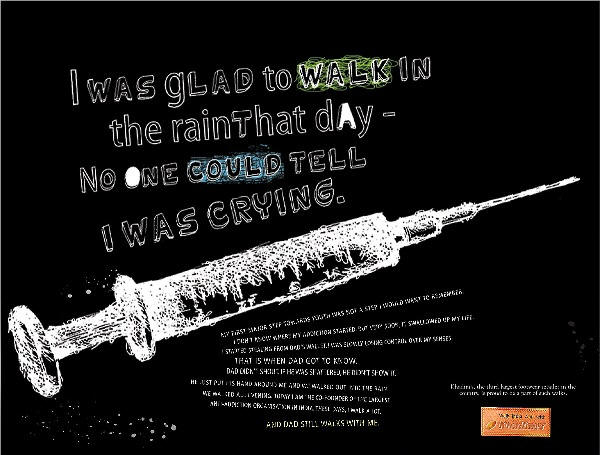 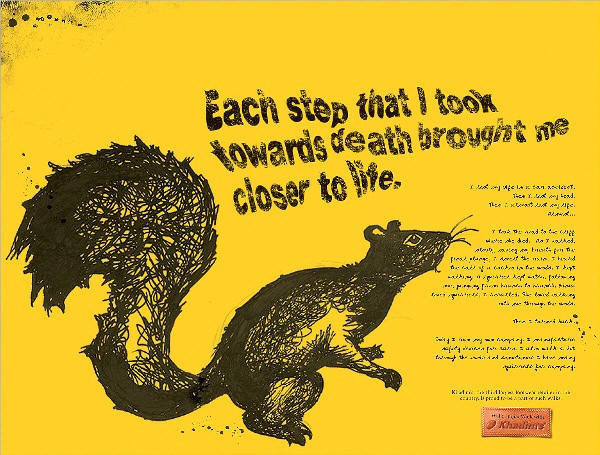 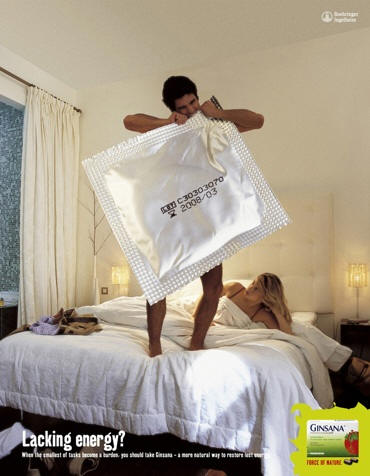 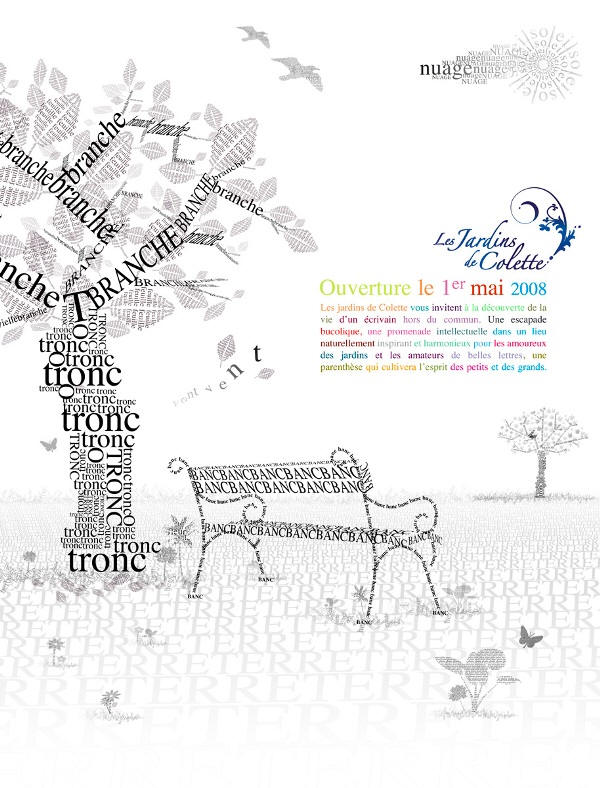 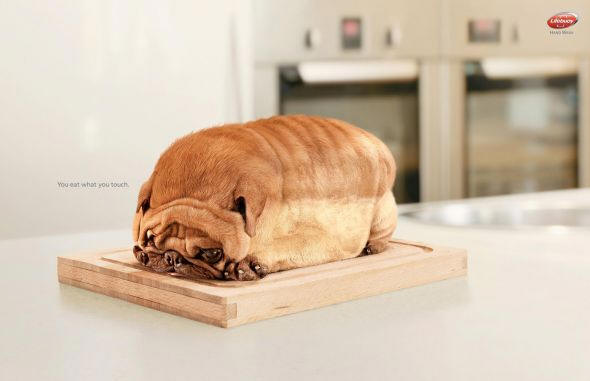 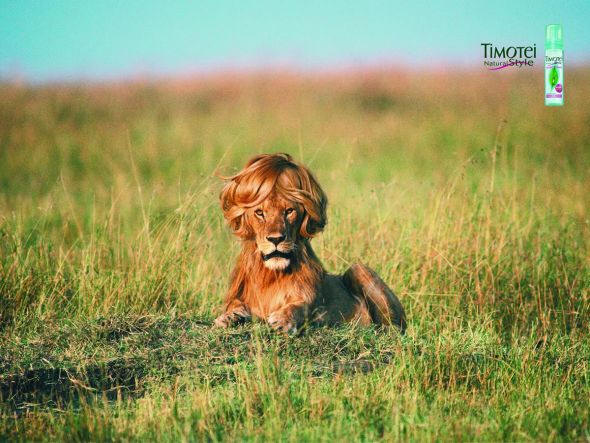 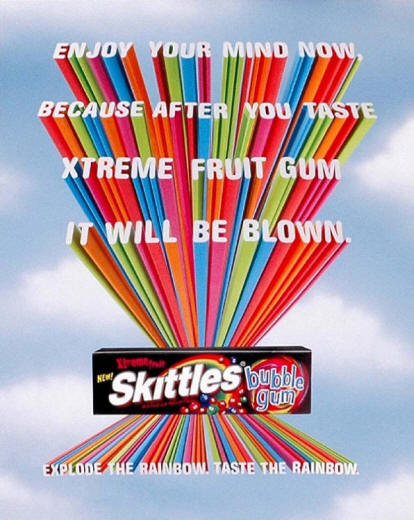 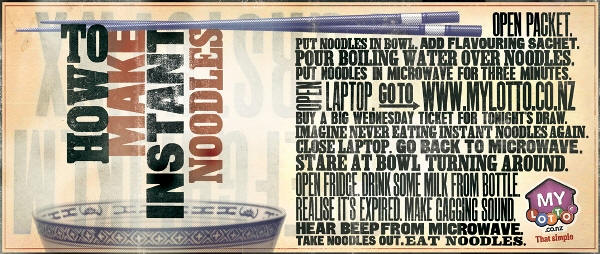 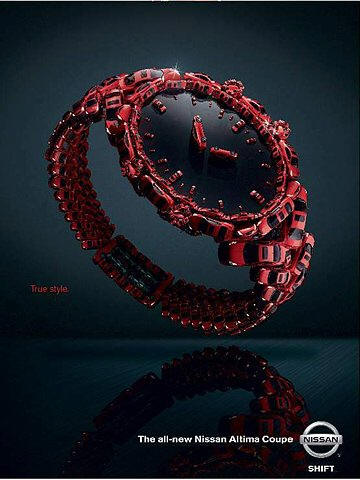 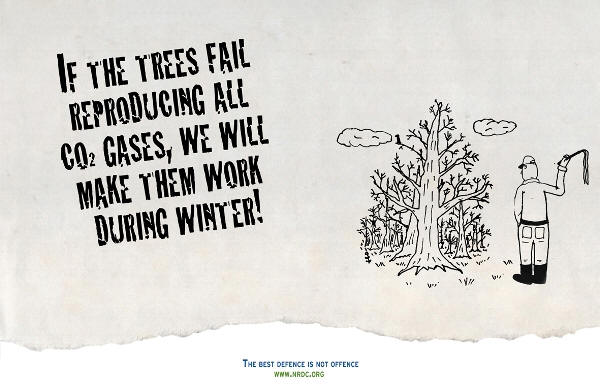 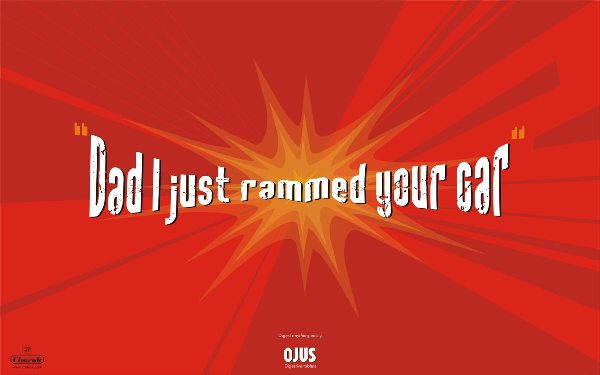 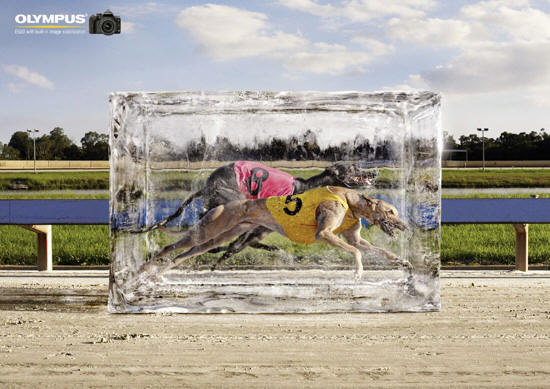 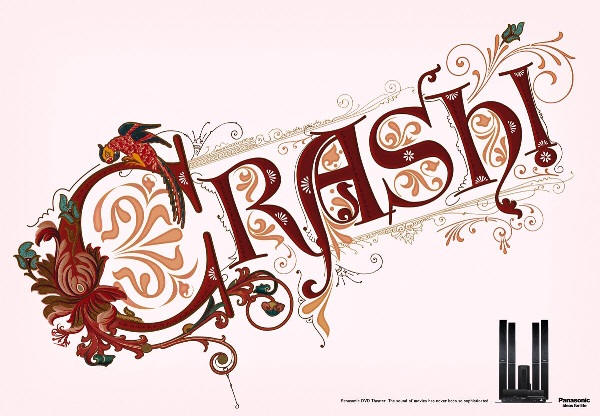 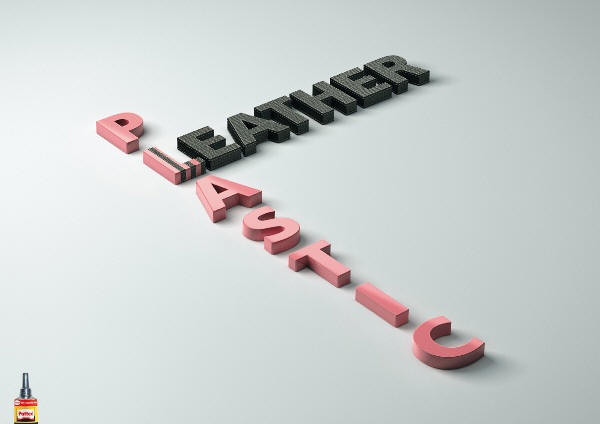 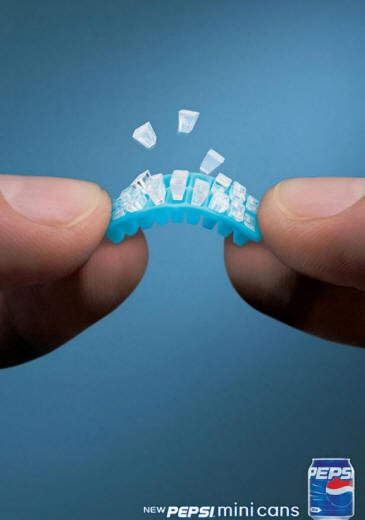 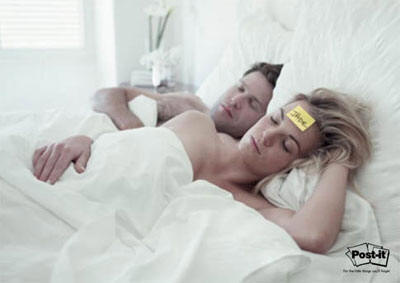 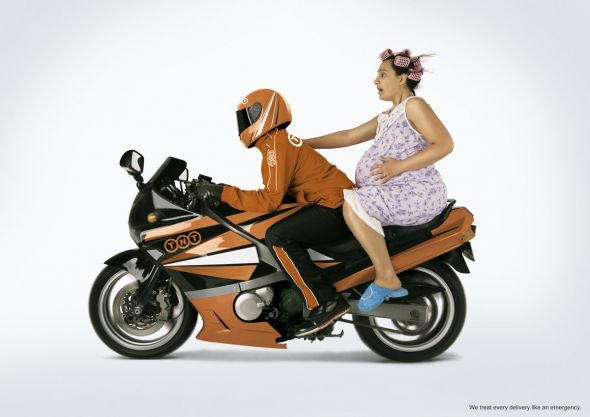 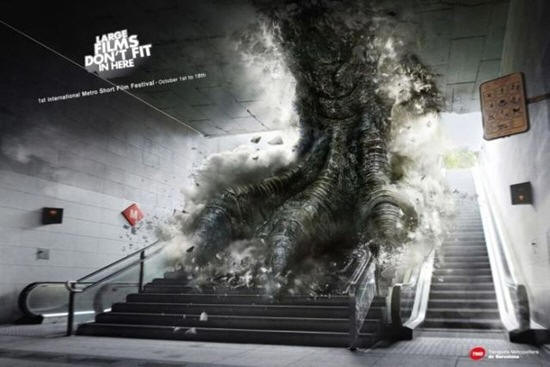 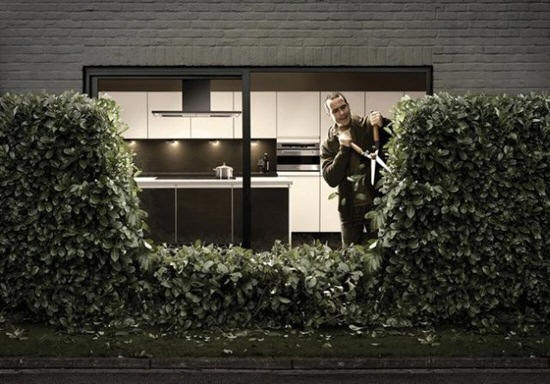 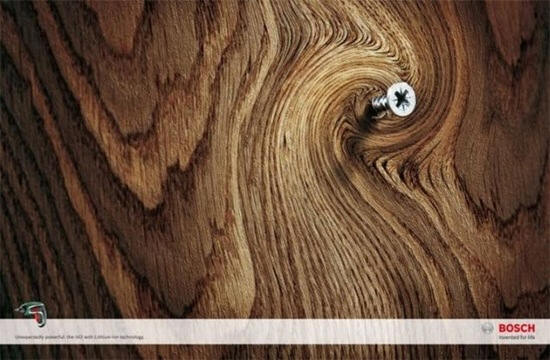 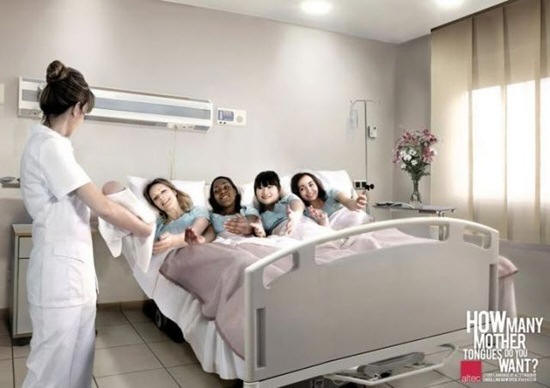 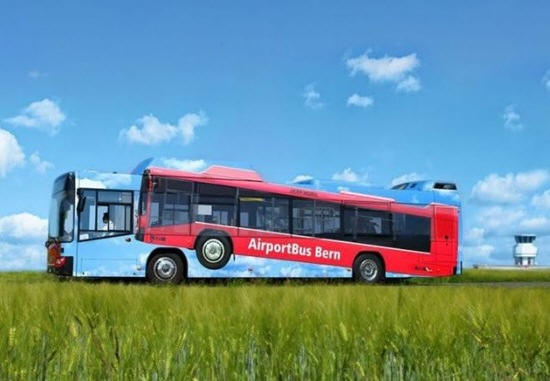 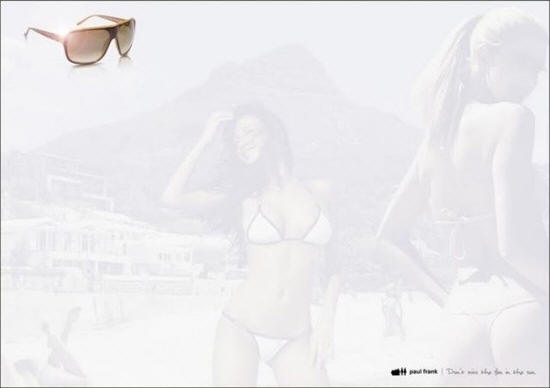 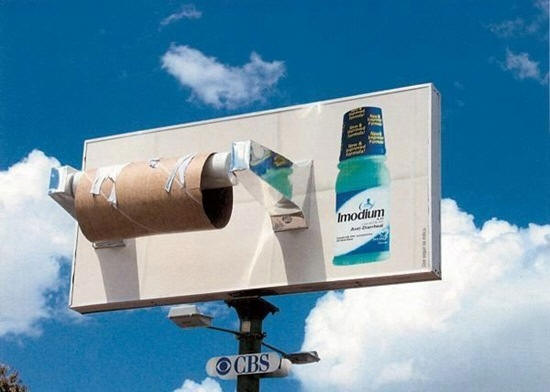 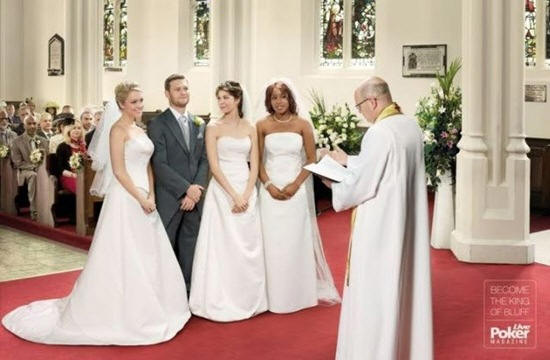 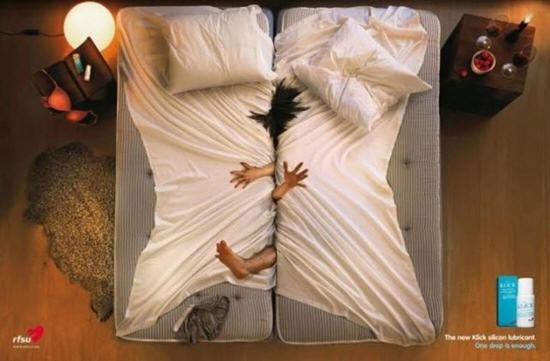 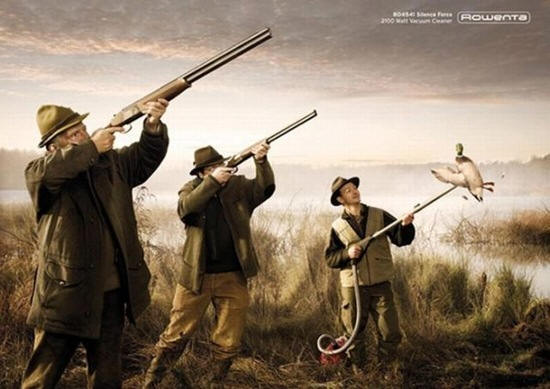 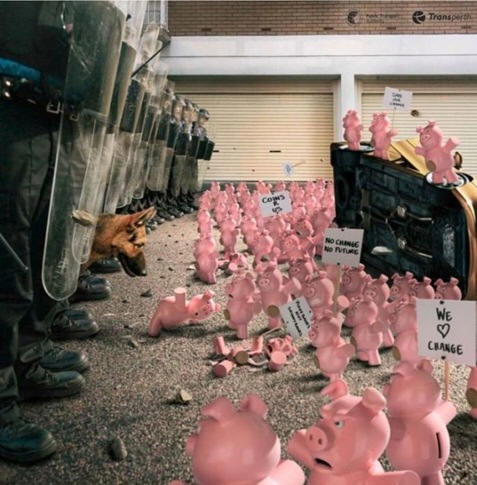 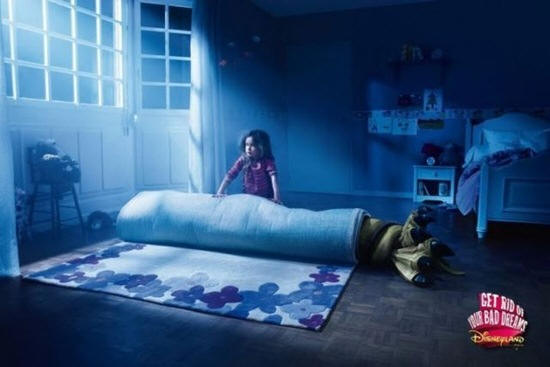 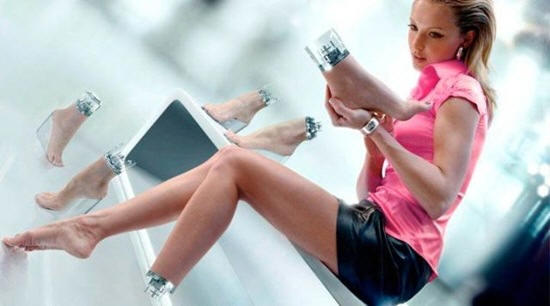 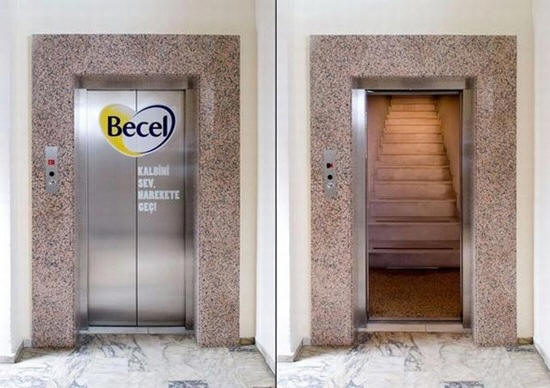 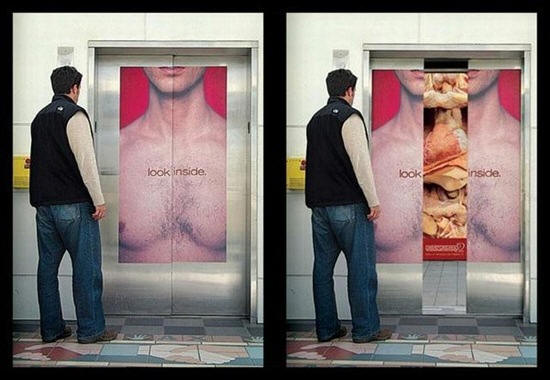 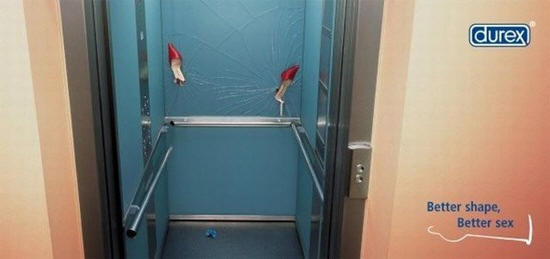 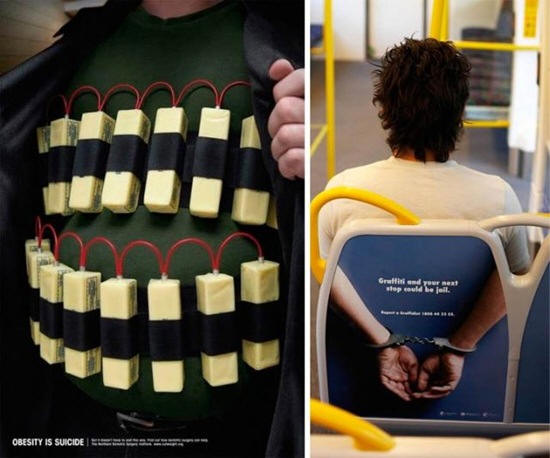 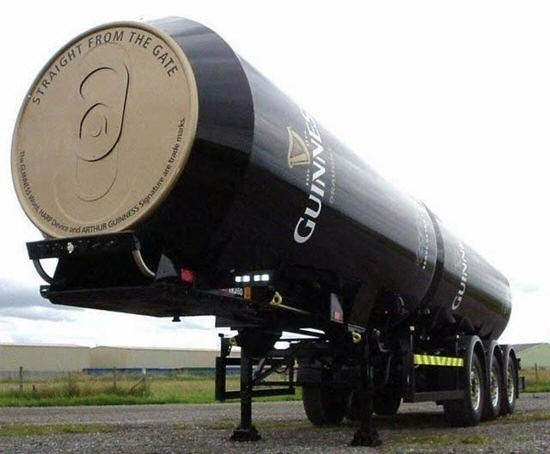 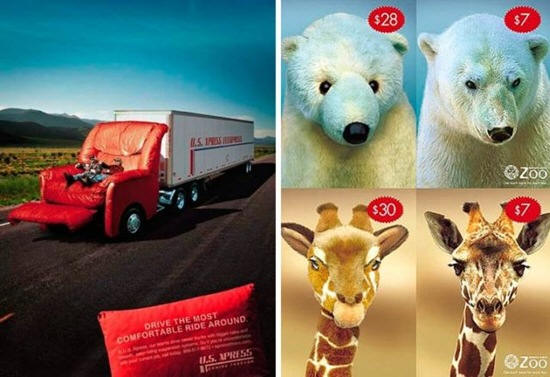 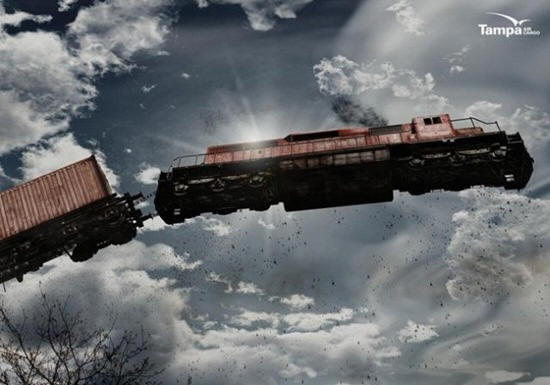 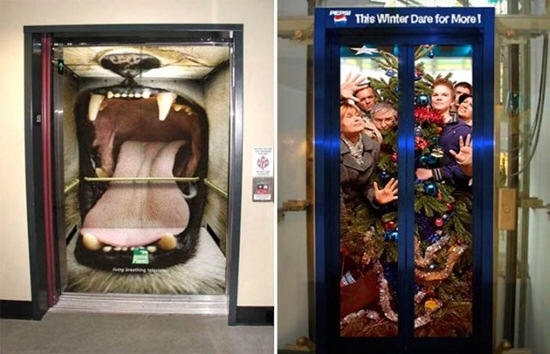 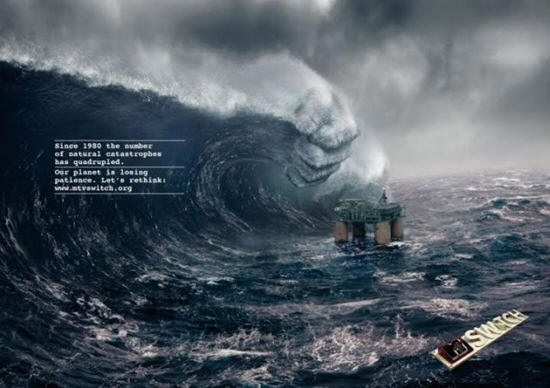 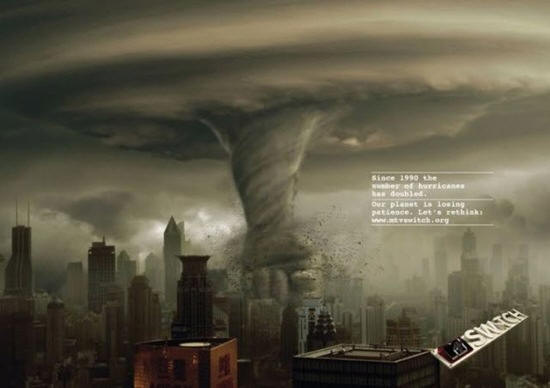 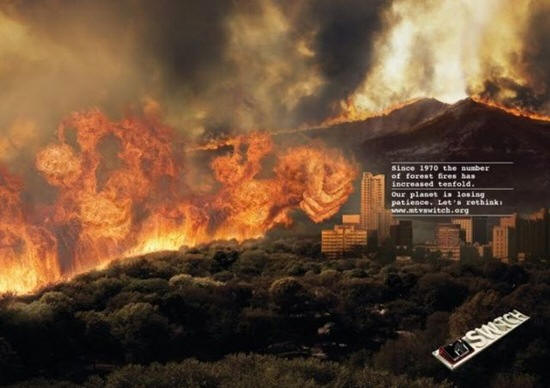 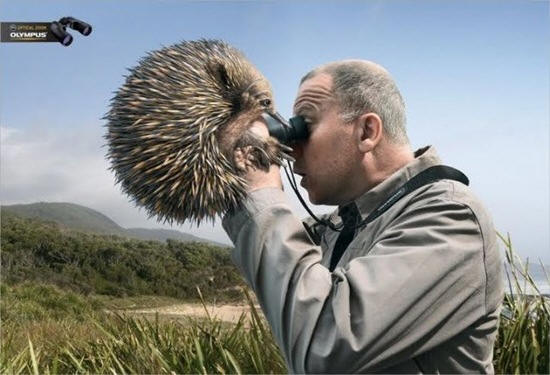 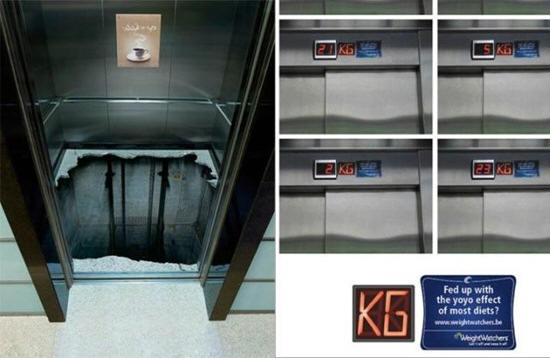 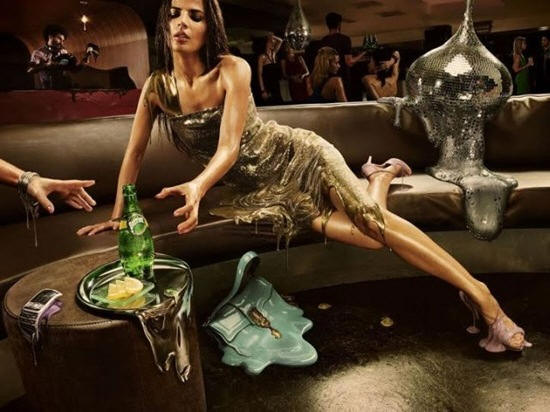 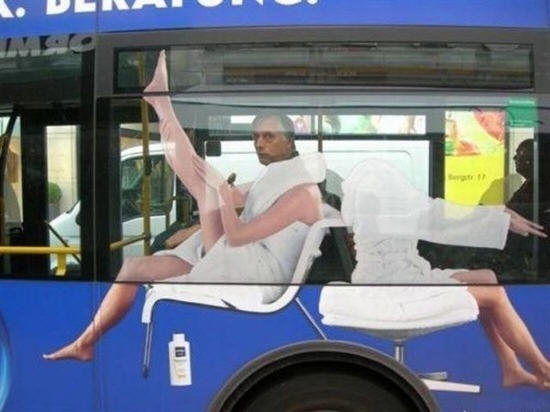 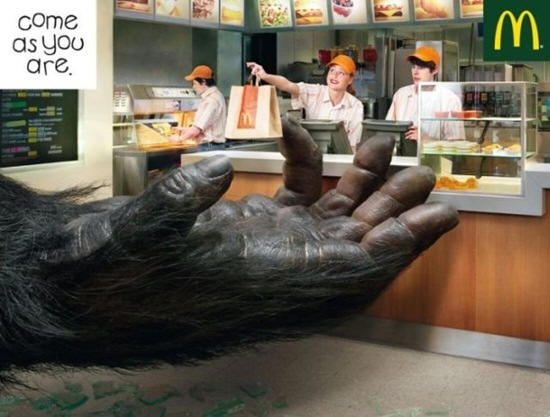 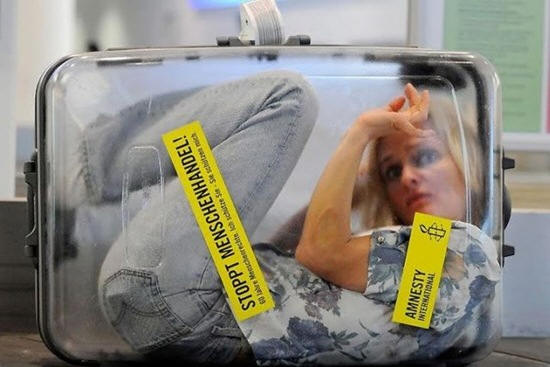 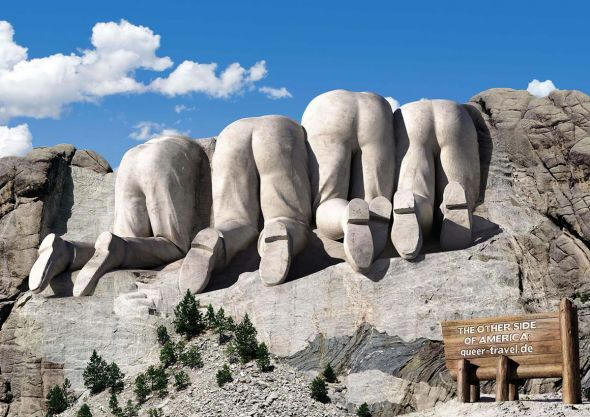 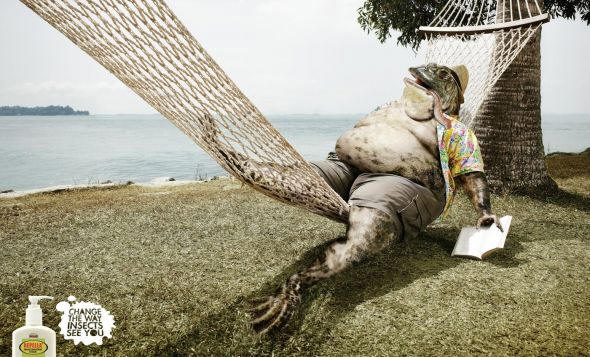 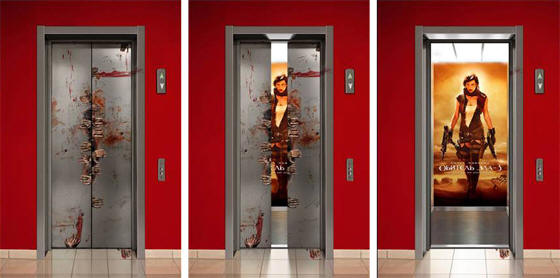 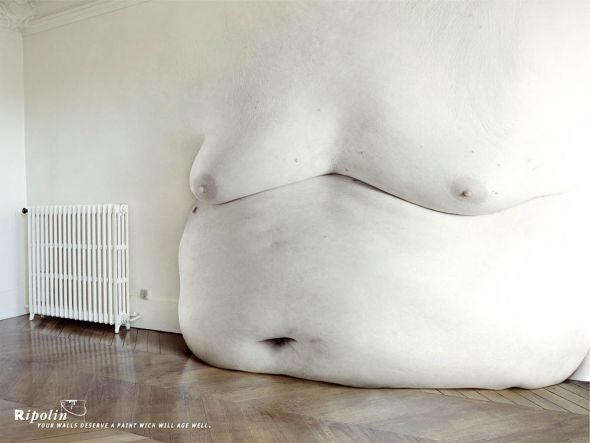 Arte publicitario, una combinación de creatividad y diseño que ayuda a vender a millones de empresas en el mundo.El diseño grafico aplicado a la publicidad y marketing ayudan a incrementar las ventas, ya que acercan los valores del producto al cliente de una manera rápida y eficaz.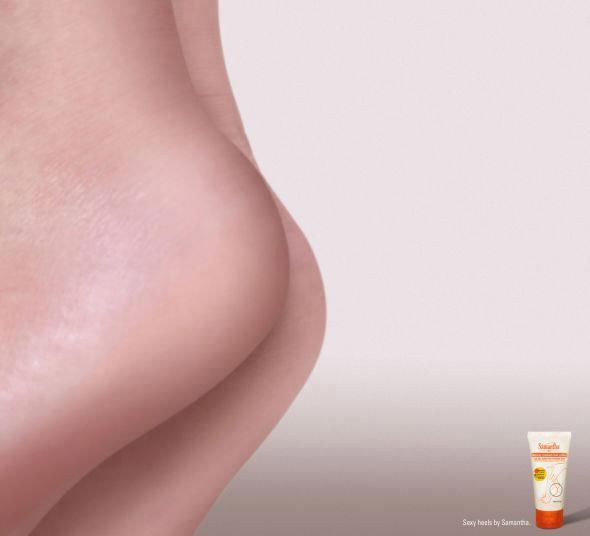 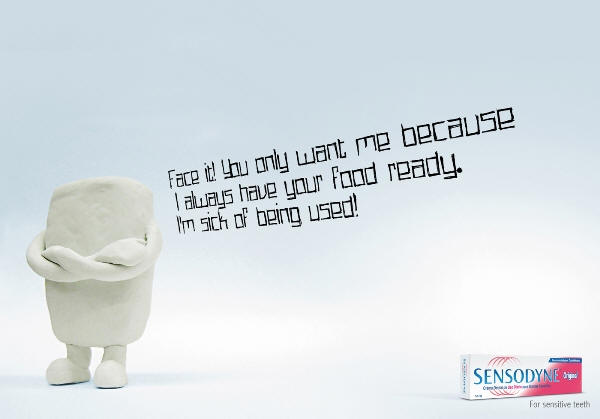 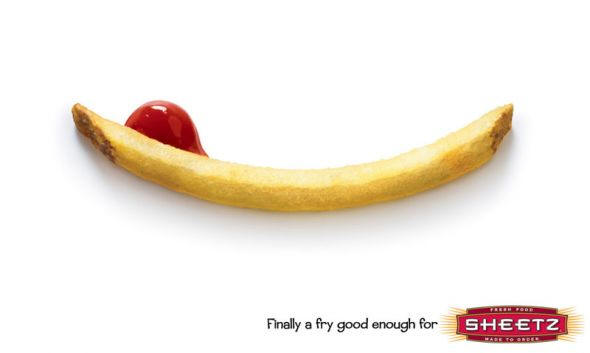 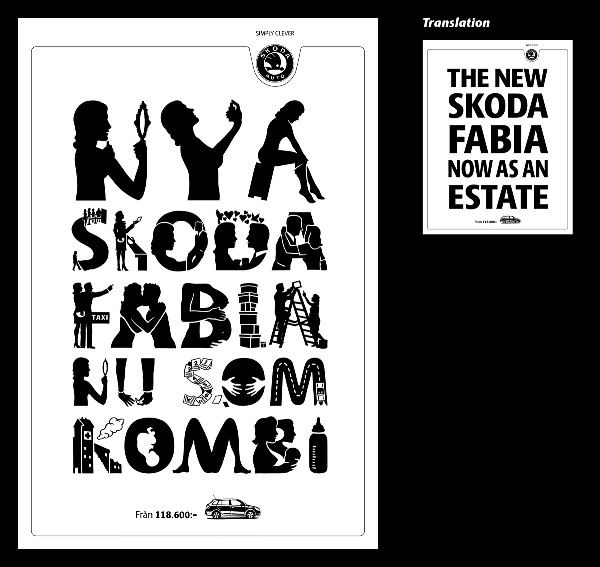 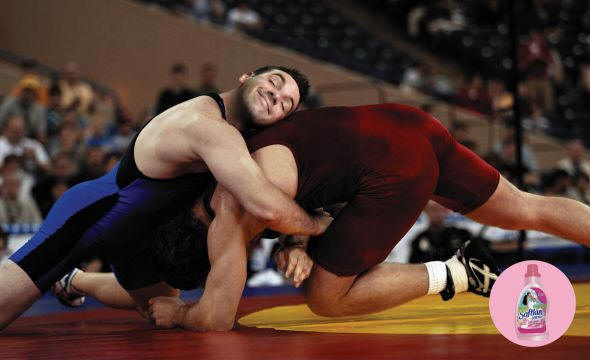 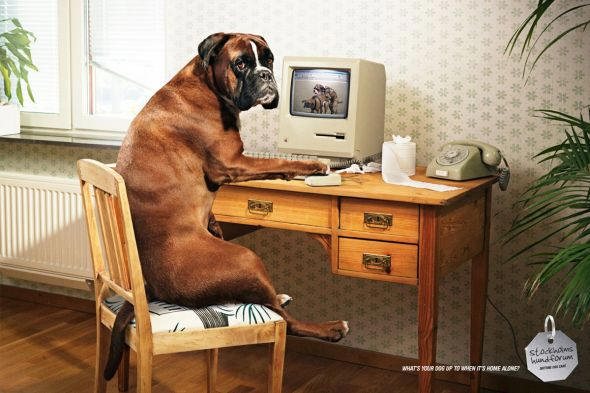 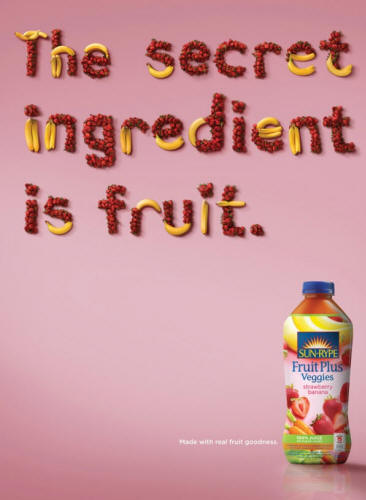 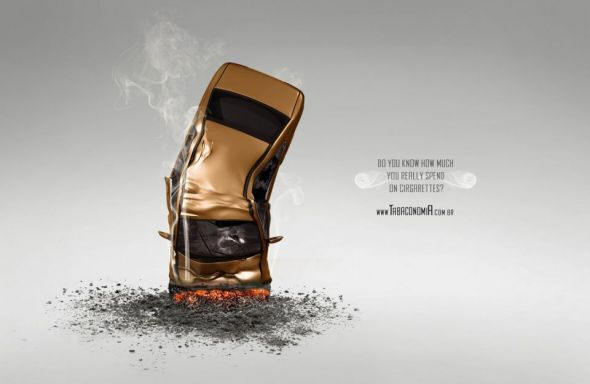 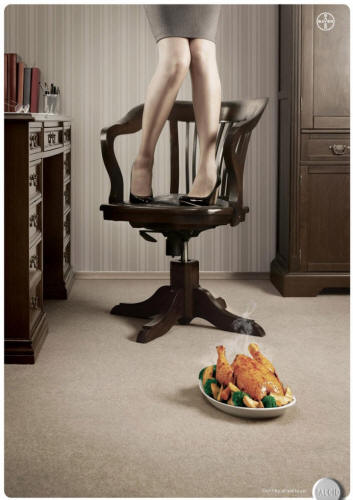 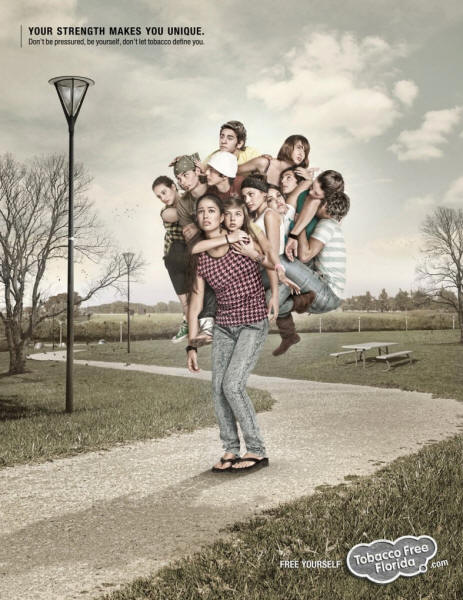 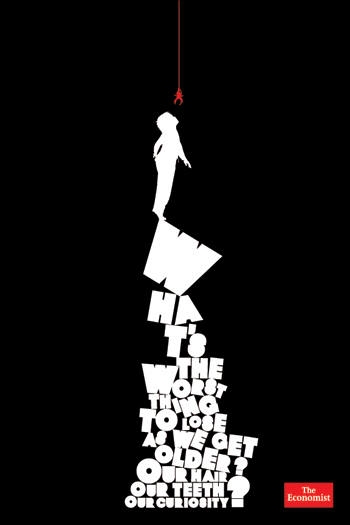 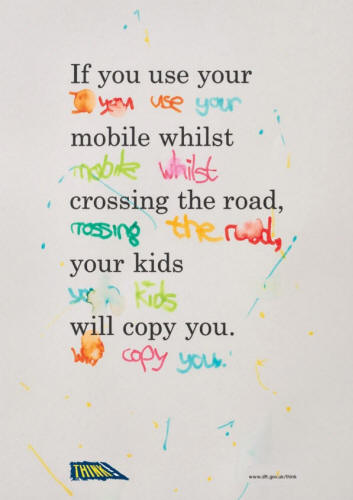 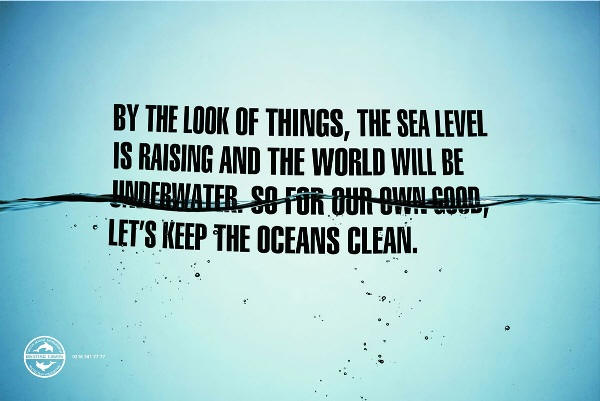 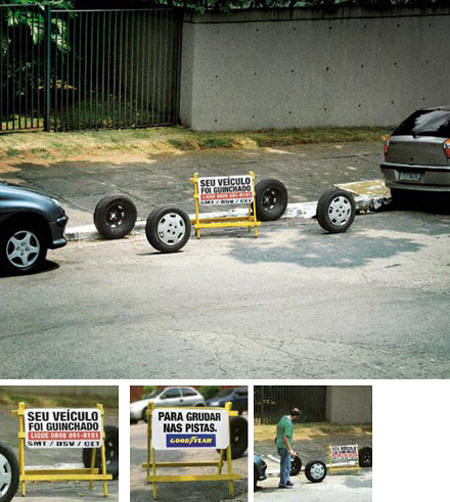 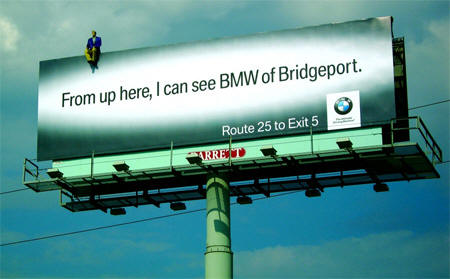 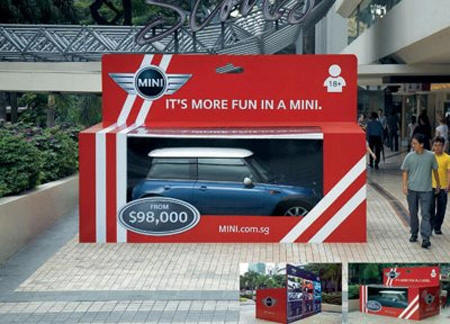 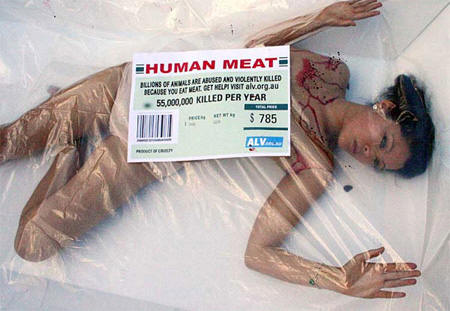 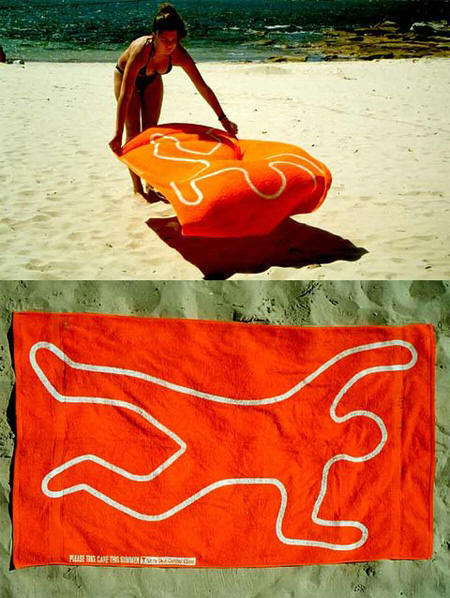 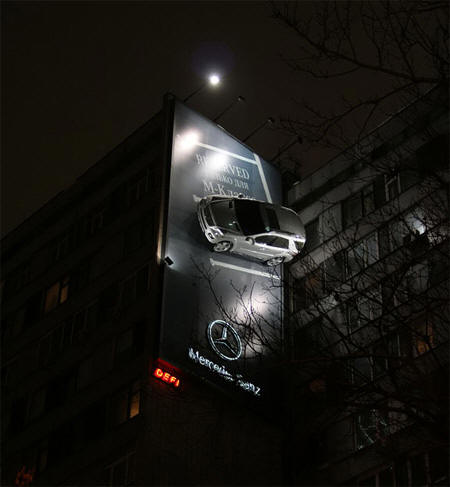 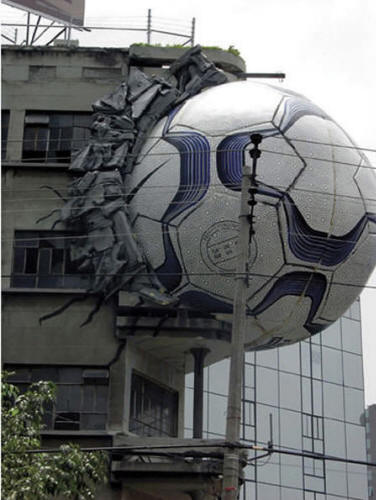 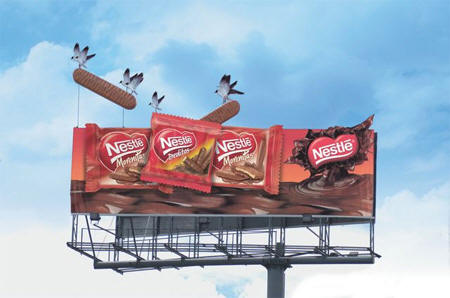 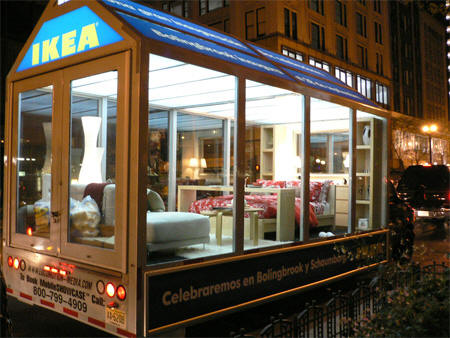 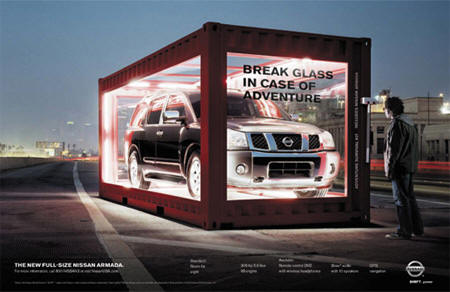 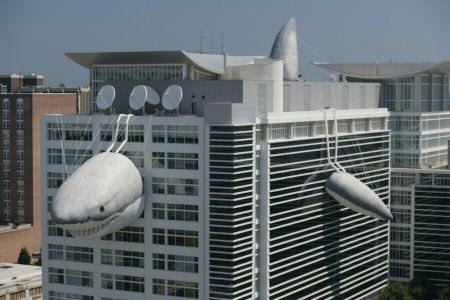 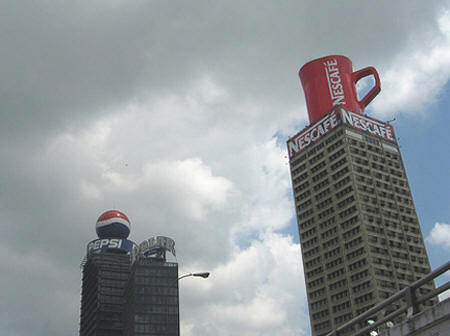 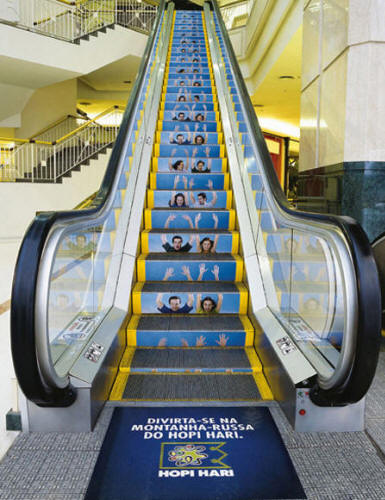 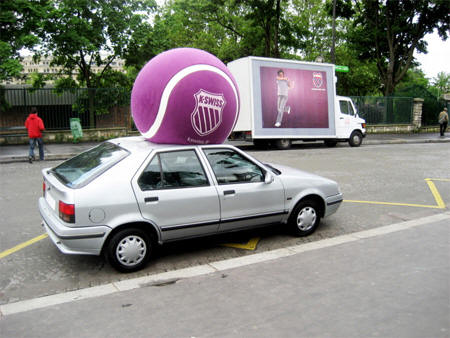 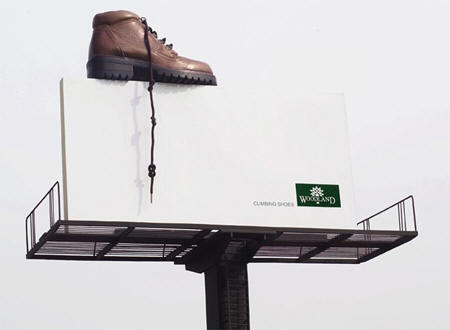 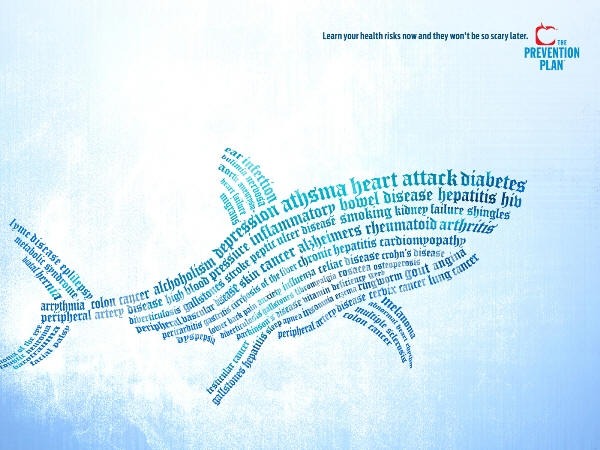 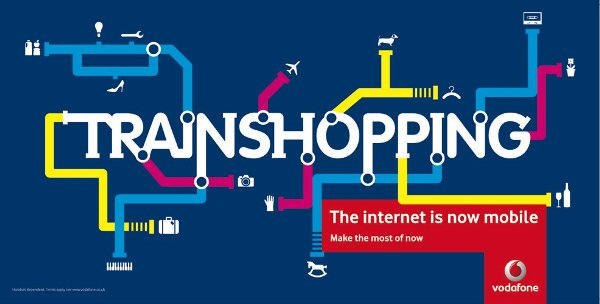 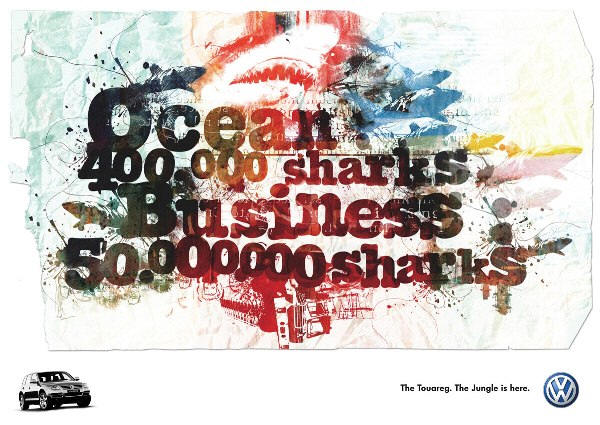 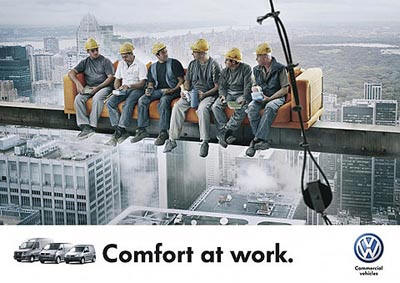 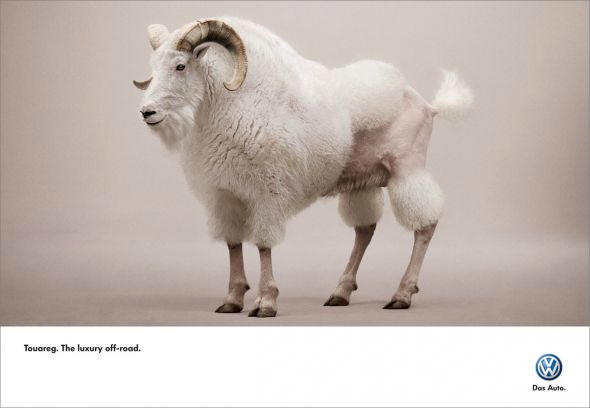 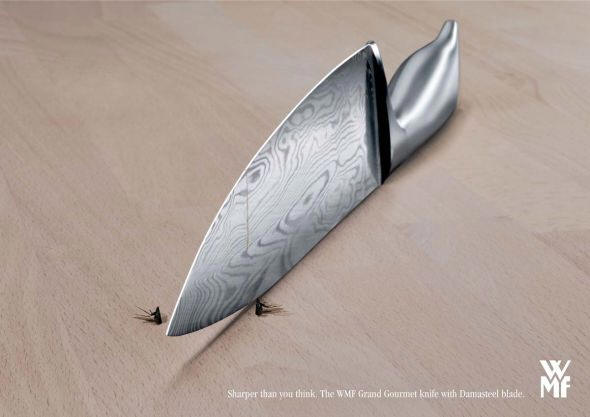 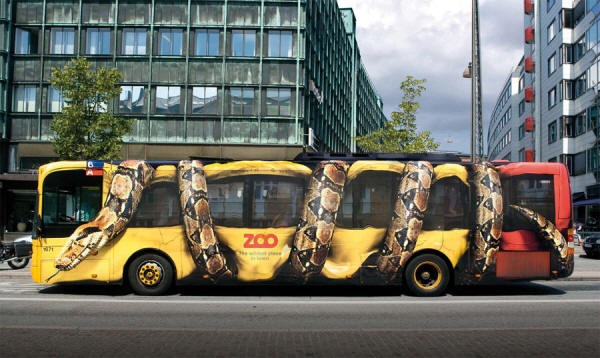 